SMLOUVA O POSKYTOVÁNÍ SLUŽEBČíslo 2023/191 NAKITSmluvní strany ObjednatelNárodní agentura pro komunikační a informační technologie, s. p.se sídlem	Kodaňská 1441/46, Vršovice, 101 00 Praha 10IČO:	04767543DIČ:	CZ04767543zastoupen:	xxxzapsán v obchodním rejstříku	vedeném Městským soudem v Praze oddíl A vložka 77322 bankovní spojení	xxx, č.ú xxx(dále jen „Objednatel“)a PoskytovatelBZ Company lnternacional s.r.o.se sídlem	Tovačovského 490/4, Hodolany, 779 00 OlomoucIČO:	27834085DIČ:	CZ27834085zastoupen:	xxxzapsán v obchodním rejstříku vedeném Krajským soudem v Ostravě oddíl C vložka 3086 bankovní spojení	xxx, č.ú xxx(dále jen „Poskytovatel“)(Objednatel a Poskytovatel budou v této Smlouvě o poskytnutí služeb označováni jednotlivě jako„Smluvní strana" a společně jako „Smluvní strany“)uzavírají v souladu s ustanovením § 1746 odst. 2 zákona č. 89/2012 Sb., občanský zákoník, v platném znění (dále jen „Občanský zákoník") a v souladu se zákonem č. 134/2016 Sb., o zadávání veřejných zakázek, v platném znění, tuto Smlouvu o poskytnutí služeb (dále jen jako „Smlouva").PreambuleObjednatel provedl zadávací řízení k veřejné zakázce „Zajištění provozu a servisu aplikace informačního systému Registru smluv“ (dále jen „Zadávací řízení") na uzavření této Smlouvy. Tato Smlouva je uzavřena s Poskytovatelem na základě výsledku Zadávacího řízení. Objednatel tímto ve smyslu ustanovení § 1740 odst. 3 Občanského zákoníku předem vylučuje přijetí nabídky na uzavření této Smlouvy s dodatkem nebo odchylkou.Předmět a účel SmlouvyPředmětem této Smlouvy je závazek Poskytovatele řádně, včas a v dohodnuté kvalitě zajišťovat provoz aplikace informačního systému Registru smluv (dále jen „JSRS nebo Systém“) tvořeného prvky uvedenými v Příloze č. 3 Smlouvy prostřednictvím poskytování:provozních a servisních služeb v rozsahu a dle specifikace uvedené v katalogových listech v Příloze č. 1 (bod 2.1, odst. 2.1.1 Tabulka přehledu služeb – katalogových listů typ A – paušální služby a navazující popis) Smlouvy,vykazování kvality služeb SLA pro ISRS v rozsahu a dle specifikace uvedené v Příloze č.2 Smlouvy,reportingu poskytovaných provozních a servisních aktivit uvedených v Příloze č. 4 Smlouvy,provozních a servisních služeb v souladu s bezpečnostními požadavky definovanými v čl. 8 Smlouvy,zajištění poskytovaných bezpečnostních aktivit uvedených v Kapitole č. 8 této smlouvy (to vše dohromady dále jen „Paušální služby"),služby Rozvoj aplikace, jejíž popis je uveden v katalogových listech v Příloze č. 1 (bod 2.1 odst. 2.1.2 Tabulka přehledu služeb – katalogových listů typ B – Ad-hoc služby a navazující popis) Smlouvy,(dále jen „Ad hoc služby“);(Paušální služby a Ad hoc služby dále též jako „Služby").Předmětem této Smlouvy je dále závazek Objednatele zaplatit za Služby poskytované v souladu s touto Smlouvou sjednanou cenu.Účelem této Smlouvy je zajištění provozních služeb pro ISRS.Poskytovatel se zavazuje poskytovat pro Objednatele Služby za podmínek uvedených v této Smlouvě.Po uzavření Smlouvy sdělí Objednatel Poskytovateli číslo tzv. Evidenční objednávky (EOBJ) na plnění dle odst. 1.1 písm. a) až e) tohoto článku Smlouvy (Paušální služby), která má pouze evidenční charakter pro Objednatele a nemá žádný vliv na plnění Smlouvy. Na plnění dle odst.11.1 písm. f) tohoto článku Smlouvy (Ad hoc služby) budou Objednatelem vystavovány objednávky (OBJ) v souladu s čl. 3 odst. 3.6 Smlouvy (bez nutnosti akceptace). Čísla EOBJ a OBJ – dle relevance viz čl. 4 odst. 4.3. písm. b) této Smlouvy – je Poskytovatel povinen uvádět na daňovém dokladu (faktuře). Neuvedení čísla evidenční objednávky (EOBJ) či objednávky (OBJ) - dle relevance – na faktuře je důvodem k neproplacení faktury a jejímu oprávněnému vrácení Poskytovateli ve smyslu ustanovení čl. 4 odst. 4.7 Smlouvy.CenaCelková maximální cena za Služby dle čl. 1 odst. 1.1 Smlouvy je 1 585 000,- Kč bez DPH (slovy: jeden milion pět set osmdesát pět tisíc korun českých). Celková maximální cena je tvořena:cenou za Paušální služby dle článku 1 odst. 1.1 písm. a) – e) této Smlouvy, která je stanovena v českých korunách jako měsíční paušální cena, a to ve výši 58 500,- Kč bez DPH (slovy: padesát osm tisíc pět set korun českých) za jeden měsíc poskytování Paušálních služeb (dále jen „Měsíční paušální cena“). Celková cena za Paušální služby je tvořena násobkem Měsíční paušální ceny dle počtu měsíců jejího poskytování. Měsíční paušální cena se skládá z cen za služby dle jednotlivých katalogových listů v Příloze č. 1 Smlouvy; tyto ceny jsou uvedeny v Příloze č. 5 Smlouvy;maximální cenou za Ad hoc služby dle článku 1 odst. 1.1 písm. f) Smlouvy (dále jen „Cena Ad hoc služeb“), která je stanovena do celkové výše 1 000 000,- Kč bez DPH (slovy: jeden milion korun českých), tj. 1 210 000,- Kč včetně DPH (slovy: jeden milion dvě stě deset tisíc korun českých) po dobu účinnosti Smlouvy. Skutečná Cena Ad hoc služeb bude stanovena jako součet cen za počet člověkodnů (dále jen „MD“) skutečně poskytnuté Ad hoc služby dle Přílohy č. 5 Smlouvy (1MD = 8 hodin poskytovaných služeb). Převzetí Ad hoc služeb bude probíhat po jejich poskytnutí na základě Akceptačního protokolu (čl. 3 odst. 3.8 Smlouvy) podepsaného oprávněnými zástupci obou Smluvních stran.Cena za Paušální služby a ceny za MD Ad hoc služeb uvedené v Příloze č. 5 Smlouvy jsou stanoveny jako ceny konečné, nejvýše přípustné a nemohou být zvýšeny bez předchozího písemného souhlasu Objednatele. K těmto cenám bude připočtena daň z přidané hodnoty na základě platných právních předpisů ke dni uskutečnění zdanitelného plnění.Poskytovatel výslovně prohlašuje a ujišťuje Objednatele, že cena za Paušální služby a ceny za MD Ad hoc služeb již v sobě zahrnují veškeré náklady Poskytovatele spojené s plněním dle této Smlouvy. Součástí těchto cen jsou i služby, které ve Smlouvě sice výslovně uvedeny nejsou, ale Poskytovatel, jakožto odborník o nich ví nebo má vědět, neboť jsou nezbytné pro poskytování Služeb dle této Smlouvy.Smluvní strany sjednávají, že sleva z ceny poskytované Paušální služby v případě uplatnění čl. 10 odst. 10. 2 a 10. 3 této Smlouvy bude zohledněna vždy ve fakturaci za měsíc následující po měsíci, ve kterém byla taková sleva poskytnuta. Pokud by sleva z měsíční ceny Služeb byla vyšší než výše fakturované částky, zohlední se tento rozdíl ve faktuře vystavené za další kalendářní měsíc, v němž byly Paušální služby Objednateli poskytnuty. V případě, že nebude sleva, na jejíž zaplacení vznikl Objednateli nárok, zaplacena formou slevy z ceny Služeb, je Objednatel oprávněn požadovat po Poskytovateli její zaplacení nebo provést jednostranný zápočet proti pohledávce Poskytovatele na zaplacení ceny Služeb.2Doba, místo a podmínky plněníPoskytovatel se zavazuje poskytovat Služby v rozsahu dle čl. 1 odst. 1.1 této Smlouvy od účinnosti této Smlouvy, nejdříve však od 1. 3. 2024. Ad hoc služby budou vždy poskytovány Poskytovatelem na základě objednání Objednatelem (postup dle odst. 3.6 tohoto článku Smlouvy). Služby budou Poskytovatelem Objednateli poskytovány do 31. 12. 2024.Poskytovatel bude povinen před zahájením poskytování Služeb dle odst. 1 tohoto článku Služby seznámit se s provozně technickým prostředím systému ISRS k zajištění kontinuálního převzetí Služeb („Náběhové období“) a k zajištění jejich řádného poskytování v rozsahu dle čl. 1 odst. 1.1 této Smlouvy od data uvedeného v odst. 1 tohoto článku Smlouvy. Náběhové období garantuje Objednatel v délce minimálně 8 týdnů. Náběhové období bude zahájeno ode dne následujícího po nabytí účinnosti této Smlouvy. Rozsah součinnosti zajištěné Objednatelem pro Náběhové období je upraven v čl. 5 odst. 5.3 této Smlouvy. Smluvní strany si sjednávají, že Náběhové období může být v opodstatněných případech a po vzájemné dohodě přiměřeně zkráceno nebo zrušeno. Taková dohoda musí být zaznamenána písemně a potvrzena podpisem kontaktních osob obou Smluvních stran ve věcech technických. Zkrácení či zrušení Náběhového období nemá vliv na závazek zahájit poskytování Služeb Poskytovatelem v souladu s požadavky a termínem stanovenými ve Smlouvě.Místem plnění Služeb je ČR.Poskytovatel se zavazuje poskytovat Paušální služby minimálně s rozsahem SLA dle Přílohy č. 2 Smlouvy, které jsou nedílnou součástí ceny dle čl. 2 odst. 2.1 Smlouvy.Poskytovatel se zavazuje předkládat Objednateli měsíčně zpětně report o plnění SLA za předcházející kalendářní měsíc, a to do pěti (5) kalendářních dnů od jeho skončení.Požadavek na poskytnutí Ad hoc služeb (dále též „Požadavek na změnu"), bude zasílán elektronicky prostřednictvím e-mailu na adresu: xxx. Požadavek bude obsahovat minimálně popis požadovaného plnění a požadovaný termín plnění. Na jeho základě Poskytovatel odhadne pracnost požadavku v MD pro tým provozní a/nebo tým rozvojový a do pěti (5) pracovních dnů zašle tento odhad Objednateli spolu s písemnou specifikací obsahu a průběhu realizace a termínem pro jeho splnění. V případě, že Objednatel nesouhlasí s odhadem pracnosti Poskytovatele a/nebo písemnou specifikací obsahu a průběhu realizace odešle tento nesouhlas elektronicky na adresu Poskytovatele uvedenou v tomto článku Smlouvy. V takovém případě se strany zavazují o požadavku a pracnosti dále jednat. Objednatel je oprávněn v průběhu trvání Smlouvy zaslat objednávku Ad hoc služeb v rozsahu a rozdělení dle věty druhé tohoto odstavce, spolu s termínem plnění elektronicky na adresu Poskytovatele uvedenou v tomto článku Smlouvy. Na základě takto doručené objednávky je povinen Poskytovatel plnit předmětné Ad hoc služby.Poskytovatel bere na vědomí a souhlasí s tím, že Objednatel je oprávněn uplatňovat objednávky Ad hoc služeb, tj. čerpat Ad hoc služby dle svých aktuálních potřeb a není povinen Ad hoc služby v průběhu trvání Smlouvy čerpat vůbec.Akceptace Ad hoc služeb bude probíhat po jejich poskytnutí dle akceptační procedury uvedené v čl. 11. Smlouvy, a to na základě akceptačního protokolu Ad hoc služeb podepsaného oprávněnými zástupci obou Smluvních stran. Vzor akceptačního protokolu Ad hoc služeb (dále3jen „Akceptační protokol") tvoří Přílohu č. 6 této Smlouvy. Nejmenší účtovatelnou jednotkou je 1 hodina.Objednatel je oprávněn v průběhu trvání Náběhového období, nejdříve však po třech (3) týdnech od jeho zahájení předložit Poskytovateli vzorové požadavky k vyřešení za účelem ověření způsobilosti zajištění kvality a plynulosti plnění technických požadavků na Služby stanovených touto Smlouvou. Poskytovatel je povinen do pěti (5) pracovních dnů od prokazatelného předání vzorových požadavků předat písemné řešení požadavků Poskytovatelem. Objednatel vyhodnotí předané řešení do 5 pracovních dní od předání písemného řešení požadavků od Poskytovatele.Platební podmínkyMěsíční paušální cena bude hrazena měsíčně zpětně na základě daňových dokladů – faktur vystavených Poskytovatelem Objednateli. Za den uskutečnění zdanitelného plnění se považuje vždy poslední kalendářní den měsíce, ve kterém byly Paušální služby poskytovány. Právo vystavit daňový doklad (fakturu) za uskutečněné zdanitelné plnění vzniká Poskytovateli první pracovní den měsíce následujícího po měsíci, ve kterém byly Paušální služby poskytovány. Pro vyloučení pochybností se uvádí, že za Náběhové období nenáleží Poskytovateli měsíční paušální cena ani náhrada jiných možných souvisejících nákladů.Cena Ad hoc služeb bude hrazena po jejich převzetí Objednatelem na základě daňového dokladu – faktury. Nedílnou součástí faktury bude kopie Akceptačního protokolu podepsaného oprávněnými zástupci obou Smluvních stran. Za den uskutečnění zdanitelného plnění se považuje den podpisu Akceptačního protokolu Objednatelem.Daňový doklad (faktura) vystavený Poskytovatelem musí obsahovat náležitosti řádného daňového dokladu podle příslušných právních předpisů, zejména § 29 zákona č. 235/2004 Sb., o dani z přidané hodnoty, ve znění pozdějších předpisů (dále jen „zákon o DPH“), zákona č. 563/1991 Sb., o účetnictví, ve znění pozdějších předpisů, a zejména tyto údaje:číslo Smlouvy;číslo EOBJ (viz čl. 1 odst. 1.5 této Smlouvy) nebo číslo OBJ Ad hoc služeb (viz čl.3 odst. 3.6 této Smlouvy) - dle relevance;identifikační údaje Objednatele a Poskytovatele;popis fakturovaného plnění a jeho rozsah;platební podmínky v souladu se Smlouvou;report o plnění SLA (v případě Paušálních služeb);kopii Akceptačního protokolu podepsaného oprávněnými zástupci obou Smluvních stran (v případě Ad hoc služeb).Poskytovatel zašle daňový doklad spolu s veškerými požadovanými dokumenty Objednateli nejpozději do 5 kalendářních dnů ode dne vystavení jedním z následujících způsobů:v elektronické podobě na adresu: faktury@nakit.czdoporučeně na zasílací adresu:4Národní agentura pro komunikační a informační technologie, s. p. Kodaňská 1441/46, Vršovice, 101 01 Praha 10Platba bude provedena v české měně formou bankovního převodu na účet Poskytovatele uvedený v záhlaví této Smlouvy.Splatnost faktury vystavené na základě této Smlouvy činí třicet (30) kalendářních dnů od jejího doručení Objednateli.V případě, že faktura nebude obsahovat některou náležitost nebo bude obsahovat nesprávné údaje nebo nebude vystavena v souladu s touto Smlouvou, je Objednatel oprávněn ji ve lhůtě splatnosti vrátit Poskytovateli. Lhůta pro její splatnost se tímto přerušuje a nová lhůta v délce třicet (30) kalendářních dnů počne plynout od data doručení nově vystavené/opravené faktury Objednateli.Faktura se považuje za uhrazenou dnem odepsání příslušné finanční částky z účtu Objednatele ve prospěch účtu Poskytovatele.Objednatel neposkytuje Poskytovateli jakékoliv zálohy na cenu za Služby.Smluvní strany se dohodly, že pokud bude v okamžiku uskutečnění zdanitelného plnění správcem daně zveřejněna způsobem umožňujícím dálkový přístup skutečnost, že poskytovatel zdanitelného plnění (dále též „Poskytovatel") je nespolehlivým plátcem ve smyslu§ 106a zákona o DPH, nebo má-li být platba za zdanitelné plnění uskutečněné Poskytovatelem v tuzemsku zcela nebo z části poukázána na bankovní účet vedený poskytovatelem platebních služeb mimo tuzemsko, je příjemce zdanitelného plnění (dále též „Objednatel") oprávněn část ceny odpovídající dani z přidané hodnoty zaplatit přímo na bankovní účet správce daně ve smyslu § 109a zákona o DPH. Na bankovní účet Poskytovatele bude v tomto případě uhrazena část ceny odpovídající výši základu daně z přidané hodnoty. Úhrada ceny plnění (základu daně) provedená Objednatelem v souladu s ustanovením tohoto odstavce Smlouvy bude považována za řádnou úhradu ceny plnění poskytnutého dle této Smlouvy.Bankovní účet uvedený na daňovém dokladu, na který bude ze strany Poskytovatele požadována úhrada ceny za poskytnuté zdanitelné plnění, musí být Poskytovatelem zveřejněn způsobem umožňujícím dálkový přístup ve smyslu § 96 zákona o DPH. Smluvní strany se výslovně dohodly, že pokud číslo bankovního účtu Poskytovatele, na který bude ze strany Poskytovatele požadována úhrada ceny za poskytnuté zdanitelné plnění dle příslušného daňového dokladu, nebude zveřejněno způsobem umožňujícím dálkový přístup ve smyslu § 96 zákona o DPH a cena za poskytnuté zdanitelné plnění dle příslušného daňového dokladu přesahuje limit uvedený v § 109 odst. 2 písm. c) zákona o DPH, je Objednatel oprávněn zaslat daňový doklad zpět Poskytovateli k opravě. V takovém případě se doba splatnosti zastavuje a nová doba splatnosti počíná běžet dnem doručení opraveného daňového dokladu Objednateli s uvedením správného bankovního účtu Poskytovatele, tj. bankovního účtu zveřejněného správcem daně.Další práva a povinnosti Smluvních stranSmluvní strany se zavazují vzájemně spolupracovat a poskytovat si součinnost nezbytnou pro řádné plnění předmětu Smlouvy. Smluvní strany jsou povinny informovat bezodkladně druhou Smluvní stranu o veškerých skutečnostech, které jsou nebo mohou být důležité pro řádné plnění Smlouvy.5Poskytovatel se v souvislosti s realizací předmětu této Smlouvy zavazuje zejména:poskytnout Objednateli Služby řádně a včas, nestranně a s vynaložením náležité odborné péče, podle svých nejlepších odborných znalostí a schopností, v souladu s právním řádem České republiky a se Smlouvou, přičemž je při své činnosti povinen sledovat a chránit zájmy a dobré jméno Objednatele a postupovat v souladu s jeho pokyny;pro provozní aktivity využívat pouze administrátorské a technické účty, schválené Objednatelem;dodržovat všechna pravidla spojená s tvorbou a aktualizací dokumentace, a další požadavky které stanoví zákon č. 365/2000 Sb., o informačních systémech veřejné správy a o změně některých dalších zákonů, ve znění pozdějších předpisů, a vyhláška č. 529/2006 Sb., o požadavcích na strukturu a obsah informační koncepce a provozní dokumentace a o požadavcích na řízení bezpečnosti a kvality informačních systémů veřejné správy (vyhláška o dlouhodobém řízení informačních systémů veřejné správy) v souvislosti se zajištěním provozu ISRS;zajistit dostupnost monitoringu systému pro administrátora Objednatele, dále pak Objednateli zajistit administrátorské účty ke všem komponentám Systému a práva ke všem serverům a jejich logům, která jsou generována operačním systémem a aplikací;předat správu všech technických a administrátorských účtů pověřenému pracovníkovi Objednatele;přistupovat k provozním aktivitám výhradně přes nastavenou VPN, která je zajištěná službou CMS;pro administrátorské aktivity prováděné prostřednictvím internetu využívat výhradně zprovozněné síťové služby poskytnuté prostřednictvím CMS;neposkytnout jakékoli informace týkající se poskytovaných Služeb jiné osobě než kontaktní osobě Objednatele uvedené v článku 9. odst. 9.1 této Smlouvy, nebude-li touto osobou výslovně uvedeno jinak;během poskytování Služeb umožnit Objednateli potřebnou kontrolu poskytování Služeb; V případě, že Objednatel zjistí v průběhu plnění předmětu Smlouvy nedostatky, Poskytovatel je povinen na písemnou výzvu Objednatele tyto nedostatky odstranit bez nároku na navýšení ceny poskytovaných Služeb bezodkladně, nejdéle však do pěti (5) kalendářních dní ode dne obdržení výzvy;upozornit písemně Objednatele v případě nevhodných pokynů na nevhodnost těchto pokynů, v opačném případě nese Poskytovatel zejména odpovědnost za vady a za škodu, které v důsledku takových nevhodných pokynů Objednateli nebo Poskytovateli nebo třetím osobám vznikly;včas požádat Objednatele o poskytnutí nezbytné součinnosti, zejm. o poskytnutí informace či dokladu, která bude nutná pro poskytování Služeb;na vyžádání Objednatele se zúčastnit osobní schůzky týkající se poskytování Služeb;6informovat bezodkladně Objednatele o jakýchkoliv zjištěných překážkách plnění, byť by za ně Poskytovatel neodpovídal, o vznesených požadavcích orgánů státního dozoru a o uplatněných nárocích třetích osob, které by mohly plnění této Smlouvy ovlivnit;činit všechna potřebná opatření k tomu, aby jeho činností nedošlo ke škodám na majetku Objednatele či jiné újmě jeho pracovníků nebo třetích stran, anebo k poškození zdraví pracovníků Objednatele nebo třetích osob, jimž by Objednatel za takto způsobenou újmu odpovídal. V případě vzniku takovéto újmy je Poskytovatel povinen ji uhradit v plné výši;na žádost Objednatele umožnit přístup k monitoringu a řešení správy a provozu ISRS třetím stranám, a to v rozsahu náhledu provozních informací, bez možnosti ovlivnění správy a provozu ISRS, za účelem zajištění edukace třetích stran v rozsahu správy a provozu ISRS. Žádost musí být odeslána písemnou formou, podepsána oprávněnou kontaktní osobou dle čl. 9 Smlouvy, a to nejméně deset (10) pracovních dnů před dnem termínu zahájení nahlížení.realizovat Služby prostřednictvím pracovníků s kvalifikací odpovídající požadavkům v Zadávacím řízení zařazených do realizačního týmu, a to provozního nebo rozvojového. Každý tým bude tvořen minimálně jedním pracovníkem s odpovídající kvalifikací. Nahrazení pracovníků v jednotlivém týmu v průběhu trvání Smlouvy pracovníky jinými je možné pouze za podmínky doložení odpovídající kvalifikace a odborné úrovně nově nabízených osob a se schválením Objednatele. Složení realizačních týmů je uvedeno v Příloze č. 7 Smlouvy. Poskytování Ad hoc služeb dle čl. 1 odst. 1.1 písm. f) Smlouvy bude Poskytovatel zajišťovat výhradně pracovníky rozvojového týmu dle Přílohy č. 7 Smlouvy.Objednatel se zavazuje poskytnout přiměřenou součinnost, kterou lze po Objednateli spravedlivě požadovat k řádnému splnění této Smlouvy, zejména:umožnit Poskytovateli bezodkladně po uzavření této Smlouvy přístup ke všem informacím, dokumentům a pokladům nezbytným pro poskytnutí Služeb dle této Smlouvy, a to na základě fyzického nebo elektronického předání;nezamlčet Poskytovateli žádné informace, které jsou zřejmě relevantní pro poskytování Služeb dle této Smlouvy;vytvářet a schvalovat použití administrátorského účtu, případně vytvořit technický účet na písemné vyžádání Poskytovatele;umožnit náhled do systému v Náběhovém období před zahájením poskytování Služeb, bez možnosti zásahu a jeho ovlivnění, za účelem seznámení se s provozně technickým prostředím systému pro zajištění kontinuity při přebírání služeb podpory Poskytovatelem;zajistit předání informací o oběhu incidentů v produktivním běhu systému a způsobu jejich řešení;vyjádření a informace k dotazům Poskytovatele po dobu Náběhového období souvisejícím s provozně technickým zajištěním systému.7Objednatel se zavazuje provádět pravidelnou kontrolu provozovaného Systému zejména pak pro naplňování služeb definovaných v Příloze č. 1 Smlouvy. Dále kontrolu a správu administrátorských a technických účtů a jejich nastavení práv.Poskytovatel není oprávněn postoupit ani převést jakákoliv svá práva či povinnosti vyplývající ze Smlouvy bez předchozího písemného souhlasu Objednatele. Poskytovatel je oprávněn pověřit plněním závazků plynoucích ze Smlouvy třetí osobu (poddodavatele) pouze s předchozím písemným souhlasem Objednatele. Udělí-li Objednatel s využitím poddodavatele souhlas, je Poskytovatel povinen zavázat poddodavatele k zachování důvěrných informací a k ochraně osobních údajů ve smyslu čl. 7 a dalších povinností a prohlášení ze Smlouvy ve stejném rozsahu, v jakém je k této povinnosti zavázán sám.Poskytovatel je povinen neprodleně písemně navrhnout Objednateli výměnu osoby podílející se na poskytování Služeb (člena realizačního týmu dle odst. 5.2.16 tohoto článku Smlouvy či poddodavatele dle odst. 5.5 tohoto článku Smlouvy) v případech, kdy tato osoba není schopna nebo oprávněna účastnit se plnění Smlouvy (zejm. z důvodu ztráty či snížení kvalifikace podstatné pro její zahrnutí do Smlouvy nebo z důvodu mezinárodních sankcí viz odst. 5.17 tohoto článku Smlouvy). Obdobně se postupuje, pokud se Poskytovatel hodnověrně dozví o překážce podle první věty, pokud má tato překážka teprve nastat. Tato osoba podílející na poskytování Služeb musí splňovat kvalifikační předpoklady minimálně v takovém rozsahu, v jakém byly stanoveny v Zadávacím řízení. Realizace navržené výměny podléhá předchozímu písemnému schválení kontaktní osobou Objednatele. Smluvní strany pro vyloučení případných pochybností sjednávají, že v případě nahrazení osoby podílející se na poskytování Služeb novým členem realizačního týmu není nutné k této Smlouvě uzavírat dodatek.Poskytovatel není oprávněn bez předchozího písemného souhlasu Objednatele zveřejnit informaci o spolupráci s Objednatelem, ať již formou sdělení informace, tiskovým prohlášením, užitím v reklamě, prezentaci, prodejních materiálech nebo jiným způsobem.Poskytovatel je povinen na své náklady řádně uchovávat veškeré dokumenty související s realizací předmětu plnění a prokazující čerpání finančních prostředků po dobu nejméně deseti(10) let od ukončení plnění způsobem, který je v souladu s platnými právními předpisy České republiky a Evropských společenství. Poskytovatel se zavazuje umožnit osobám oprávněným k výkonu kontroly projektu provést kontrolu dokladů souvisejících s plněním předmětu Smlouvy, a to po dobu nejméně deseti (10) let od ukončení financování předmětu Smlouvy způsobem, který je v souladu s platnými právními předpisy České republiky a Evropských společenství.Jestliže vznikne na straně Poskytovatele nemožnost plnění ve smyslu § 2006 Občanského zákoníku, Poskytovatel písemně uvědomí bez zbytečného odkladu o této skutečnosti a její příčině Objednatele. Pokud není jinak stanoveno písemně Objednatelem, bude Poskytovatel pokračovat v realizaci svých závazků vyplývajících ze smluvního vztahu v rozsahu svých nejlepších možností a schopností a bude hledat alternativní prostředky pro realizaci té části plnění, kde není možné plnit. Pokud by podmínky nemožnosti plnění trvaly déle než třicet (30) kalendářních dnů, je Objednatel oprávněn od této Smlouvy odstoupit.Brání-li některé ze Smluvních stran v plnění povinností ze Smlouvy mimořádná nepředvídatelná a nepřekonatelná překážka vzniklá nezávisle na její vůli ve smyslu ustanovení§ 2913 odst. 2 Občanského zákoníku, prodlužují se o dobu, po kterou trvá překážka, lhůty pro plnění povinností stanovených Smluvním stranám Smlouvou. Poskytovatel je povinen o vzniku8a zániku takové překážky Objednatele neprodleně informovat a tuto překážku Objednateli doložit. Jakmile překážka přestane působit, zavazuje se Poskytovatel vyvinout maximální úsilí vedoucí k naplnění účelu Smlouvy a zavazuje se zajistit splnění povinností ze Smlouvy bez zbytečného odkladu.Smluvní strany se zavazují vzájemně prokazatelně písemně informovat o případných změnách zejména změna sídla, právní formy, změna bankovního spojení, zrušení registrace k DPH, a dalších významných skutečností rozhodných pro plnění ze Smlouvy.Smluvní strany se zavazují dodržovat právní předpisy a chovat se tak, aby jejich jednání nemohlo vzbudit důvodné podezření ze spáchání nebo páchání trestného činu přičitatelného jedné nebo oběma Smluvním stranám podle zákona č. 418/2011 Sb., o trestní odpovědnosti právnických osob a řízení proti nim, ve znění pozdějších předpisů.Smluvní strany se zavazují, že učiní všechna opatření k tomu, aby se nedopustily ony a ani nikdo z jejich zaměstnanců či zástupců jakékoliv formy korupčního jednání, zejména jednání, které by mohlo být vnímáno jako přijetí úplatku, podplácení nebo nepřímé úplatkářství či jiný trestný čin spojený s korupcí dle zákona č. 40/2009 Sb., trestní zákoník, ve znění pozdějších předpisů.Smluvní strany se zavazují, že:neposkytnou, nenabídnou ani neslíbí úplatek jinému nebo pro jiného v souvislosti s obstaráváním věcí obecného zájmu anebo v souvislosti s podnikáním svým nebo jiného;úplatek nepřijmou, ani si jej nedají slíbit, ať už pro sebe nebo pro jiného v souvislosti s obstaráním věcí obecného zájmu nebo v souvislosti s podnikáním svým nebo jiného.Úplatkem se přitom rozumí neoprávněná výhoda spočívající v přímém majetkovém obohacení nebo jiném zvýhodnění, které se dostává nebo má dostat uplácené osobě nebo s jejím souhlasem jiné osobě, a na kterou není nárok.Smluvní strany nebudou ani u svých obchodních partnerů tolerovat jakoukoliv formu korupce či uplácení.V případě, že je zahájeno trestní stíhání Poskytovatele, zavazuje se Poskytovatel o tomto bez zbytečného odkladu Objednatele písemně informovat.Poskytovatel rovněž prohlašuje, že si je vědom předpisů týkajících se mezinárodních sankcí, zejm. pak čl. 5 k nařízení Rady EU č. 833/2014 o omezujících opatřeních vzhledem k činnostem Ruska destabilizujícím situaci na Ukrajině, ve znění pozdějších předpisů a nařízení Rady EU č. 269/2014 o omezujících opatřeních vzhledem k činnostem narušujícím nebo ohrožujícím územní celistvost, svrchovanost a nezávislost Ukrajiny, ve znění pozdějších předpisů, vč. prováděcího nařízení Rady EU 2022/581 ze dne 8. dubna 2022, ve znění pozdějších předpisů (dále jen „předpisy o mezinárodních sankcích"). Poskytovatel prohlašuje, že u něho, jakož ani u okruhu subjektů sledovaných dle právních předpisů o mezinárodních sankcích vztahujícího se k plnění této Smlouvy není dána překážka uzavření či plnění této Smlouvy. Dále výslovně Poskytovatel zvláště prohlašuje, že nezpřístupní žádné finanční prostředky ani hospodářské zdroje sankcionovaným subjektům ve smyslu tohoto odstavce. Pro vyloučení pochybností se stanoví, že: (i) prohlášení musí být v platnosti po celou dobu plnění Smlouvy a(ii) jsou-li do tohoto prohlášení zahrnuti poddodavatelé či jiné třetí osoby, je Poskytovatel9povinen zjistit skutečnosti vztahující se k těmto třetím osobám s řádnou péčí, přinejmenším ověřením informace u třetích osob a prověřením veřejných rejstříků a evidencí. Poskytovatel je povinen zajistit smluvně dodržování příslušných povinností a omezovat rizika vyplývajících z okolností vedoucích k mezinárodním sankcím.Poskytovatel se zavazuje zajistit, aby jeho prohlášení dle odst. 5.17 tohoto článku Smlouvy zůstala pravdivá a v platnosti po celou dobu účinnosti Smlouvy.Vlastnická práva a práva duševního vlastnictvíPoskytovatel se zavazuje, že při poskytování Služeb neporuší práva třetích osob, která těmto osobám mohou plynout z práv k duševnímu vlastnictví, zejména z autorských práv a práv průmyslového vlastnictví. Poskytovatel se zavazuje, že Objednateli uhradí veškeré náklady, výdaje, škody a majetkovou i nemajetkovou újmu, které objednateli vzniknou v důsledku uplatnění práv třetích osob vůči Objednateli v souvislosti s porušením povinnosti Poskytovatele dle předchozí věty.Pokud při poskytování Ad hoc služby dle této Smlouvy vznikne plnění, které naplňuje znaky autorského díla ve smyslu zákona č. 121/2000 Sb., o právu autorském, o právech souvisejících s právem autorským a o změně některých zákonů (autorský zákon), ve znění pozdějších předpisů (dále jen „Autorský zákon"), poskytuje Poskytovatel Objednateli a Objednatel od Poskytovatele získává oprávnění k výkonu práva užít Autorské dílo všemi způsoby dle ust.§ 12 Autorského zákona. Poskytovatel poskytuje tato práva v rozsahu nezbytném pro řádné užívání všech autorských děl, které jsou součástí plnění dle této Smlouvy (dále jen „Autorská díla"). Objednatel získává od Poskytovatele uvedená práva k Autorským dílům, a to vždy ke dni dokončení akceptačního řízení Služeb, jehož součástí je příslušné Autorské dílo. Práva k výše uvedeným Autorským dílům jsou poskytována Poskytovatelem Objednateli formou licenčního ujednání ve smyslu ustanovení § 2358 a násl. Občanského zákoníku majícího následující charakteristiky:výhradní licence k veškerým známým způsobům užití jednotlivých Autorských děl a jejich případných dalších verzí, zejména k účelu, ke kterému bylo takové dílo Poskytovatelem v souladu se Smlouvou vytvořeno;licence neomezená územním či množstevním rozsahem a rovněž tak neomezená rozsahem užití, zejména neomezená počtem uživatelů či mírou využívání;licence udělená na dobu určitou, a to po celou dobu trvání majetkových práv k předmětným Autorským dílům;licence převoditelná a postupitelná, tj. která je udělena s právem udělení podlicence či postoupení licence jakékoliv třetí osobě.Poskytovatel zároveň uděluje Objednateli souhlas k tomu, aby nejpozději ke dni akceptace plnění, v jehož rámci Autorské dílo vzniklo, byl Objednatel oprávněn jednotlivá Autorská díla zveřejnit, upravovat, zpracovávat, překládat, či měnit jejich název, a že je též oprávněn tato Autorská díla spojit s dílem jiným a zařadit je do díla souborného. Poskytovatel uděluje Objednateli souhlas k tomu, aby Objednatel svěřil svá práva dle tohoto článku Smlouvy třetím osobám, které budou v budoucnu užívat Autorská díla vzniknuvší na základě této Smlouvy. Objednatel není povinen poskytnutá práva (licenci) využít.10Ochrana důvěrných informací a osobních údajůSmluvní strany sjednávají, že veškeré skutečnosti jakkoli se týkající nebo související se Smluvními stranami a veškeré další skutečnosti, o nichž se dozví v souvislosti s touto Smlouvou, jsou Smluvními stranami považovány za důvěrné, aniž by bylo nutné tyto informace jednotlivě jako důvěrné výslovně označovat (dále jen „Důvěrné informace"). Důvěrnými informacemi jsou zejména tato Smlouva, obsah veškerých dokumentů, dokladů a podkladů, které zpřístupní Objednatel Poskytovateli a veškeré další informace, které poskytne Objednatel Poskytovateli v jakékoli podobě a jakoukoli formou za účelem splnění závazků dle této Smlouvy.Smluvní strany se zavazují, že veškeré Důvěrné informace, které od sebe navzájem získají, budou použity výhradně pro účely řádného splnění závazků dle této Smlouvy a bude s nimi nakládáno jako s obchodním tajemstvím. Výjimkou jsou případy nastavení podmínek zadávacího řízení na veřejnou zakázku směřující k zajištění kontinuity poskytovaných Služeb. Pro vyloučení případných pochybností tak Smluvní strany výslovně souhlasí s využitím technickoprovozních informací pro účely zadávacího řízení a případně navazujícího přechodu k zajištění kontinuity Služeb (viz Exitová součinnost dle čl. 13 Smlouvy).Přijímající Smluvní strana se zavazuje používat k ochraně Důvěrné informace před jejím neoprávněným užíváním, poskytnutím, zveřejněním nebo šířením přiměřené péče, avšak v žádném případě ne v menší míře, než je míra péče, kterou využívá k ochraně svých důvěrných informací, které jsou podobného významu.Smluvní strany se zavazují, že Důvěrné informace jiným subjektům nesdělí, nezpřístupní, ani nevyužijí pro sebe nebo pro jinou osobu s výjimkou jejich sdělení, zpřístupnění a využití, v rozsahu technickoprovozních informací, k zajištění technické definice podmínek zadávacího řízení na veřejnou zakázku vedoucí k zajištění kontinuity Služeb a v rámci zajištění přechodu na navazujícího dodavatele dle nově uzavřené smlouvy. Pro vyloučení případných pochybností se sjednává, že technické a provozní informace k definování rámce plnění a Služeb mohou být zpřístupněny a využity pro zadávací řízení a předány třetí straně, se kterou Objednatel uzavře navazující smlouvu k zajištění kontinuity Služeb. Objednatel se zavazuje, že důvěrnost informací předaných na základě smluvního vztahu s novým dodavatelem bude zajištěna minimálně v rozsahu stanoveném pro Důvěrné informace touto Smlouvou (viz Exitová součinnost dle čl. 13 Smlouvy). Přijímající Smluvní strana může poskytnout či zpřístupnit jakoukoli Důvěrnou informaci třetí straně, která nebyla adresátem Důvěrné informace, pouze po obdržení písemného souhlasu sdělující Smluvní strany.Předávání Důvěrných informací k zajištění a předání technickoprovozních informací třetímu subjektu v rámci Exitové součinnost dle čl. 13 Smlouvy bude probíhat dle volby Objednatele buď osobně formou protokolárního předání hmotných nosičů, na kterých budou Důvěrné informace zachyceny, nebo elektronicky formou vzdáleného zabezpečeného přístupu.Každá ze Smluvních stran se zavazuje vynaložit maximální úsilí, aby tajnost Důvěrných informací druhé Smluvní strany byla důsledně dodržována jejími zaměstnanci i osobami, které v souladu s touto Smlouvou k plnění účelu spolupráce použije. Použije-li některá ze Smluvních stran k plnění třetí osoby, je oprávněna zpřístupnit jí Důvěrné informace získané od druhé Smluvní strany pouze v rozsahu nezbytně nutném pro jí poskytované plnění a je rovněž povinna zavázat třetí osobu povinností zachování Důvěrných informací v rozsahu dle této11Smlouvy. Za porušení povinností třetí osobou odpovídá Smluvní strana, která jí Důvěrné informace zpřístupnila.Povinnost chránit Důvěrné informace dle tohoto článku Smlouvy se nevztahuje na informace, které:je Smluvní strana povinna sdělit na základě zákonem stanovené povinnosti;byly písemným souhlasem poskytující Smluvní strany zproštěny těchto omezení;jsou známé nebo byly zveřejněny jinak, než následkem zanedbání povinnosti jedné ze Smluvních stran;příjemce je zná dříve, než je sdělí Smluvní strana;jsou vyžádány soudem, státním zastupitelstvím nebo příslušným správním orgánem na základě zákona;je Objednatel povinen poskytnout svému zakladateli,je Objednatel povinen sdělit jakékoli třetí osobě.Povinnost mlčenlivosti trvá i po ukončení platnosti této Smlouvy.Poskytovatel je povinen zavázat povinností mlčenlivosti dle tohoto článku Smlouvy všechny osoby, které se budou podílet na poskytování Služeb Objednateli dle této Smlouvy.V případě, že se kterákoliv Smluvní strana hodnověrným způsobem dozví, popř. bude mít důvodné podezření, že došlo ke zpřístupnění Důvěrných informací neoprávněné osobě, je povinna o tom bez zbytečného odkladu písemně informovat druhou Smluvní stranu.Objednatel jako správce osobních údajů provádí na základě této Smlouvy zpracování osobních údajů Poskytovatele, je-li Poskytovatelem fyzická osoba, a obě Smluvní strany jako správci i zpracovatelé osobních údajů zpracovávají osobní údaje kontaktních osob poskytnuté ve Smlouvě, popřípadě osobní údaje dalších osob, které jsou poskytnuty v rámci Smlouvy, pouze a výhradně pro účely související s plněním Smlouvy, a to po dobu trvání této Smlouvy, resp. pro účely vyplývající z právních předpisů po dobu delší, která je těmito právními předpisy odůvodněna. Poskytovatel je povinen informovat obdobně fyzické osoby, jejichž osobní údaje pro účely související s plněním Smlouvy Objednateli předává.Poskytovatel nepředává Objednateli v rámci poskytnutí plnění Smlouvy kromě případu uvedeného v odst. 7.11 tohoto článku Smlouvy žádné další osobní údaje. V případě, že součástí plnění Smlouvy bude předání osobních údajů podléhajících ochraně dle příslušných právních předpisů na ochranu osobních údajů, je Poskytovatel povinen na tuto skutečnost Objednatele předem písemně upozornit a Objednatel je oprávněn dle svého uvážení převzetí osobních údajů odmítnout.Pro případ, že Poskytovatel v rámci plnění Smlouvy získá nahodilý přístup k takovým informacím, jež budou obsahovat osobní údaje podléhající ochraně dle právních předpisů, je Poskytovatel oprávněn přistupovat k takovým osobním údajům pouze v rozsahu nezbytném pro plnění předmětu Smlouvy. Poskytovatel se zavazuje nakládat se zpřístupněnými osobními údaji pouze na základě pokynů Objednatele jako správce osobních údajů, pouze pro účely plnění Smlouvy, zachovat o nich mlčenlivost a zajistit jejich bezpečnost proti úniku, náhodnému12nebo neoprávněnému zničení, ztrátě, pozměňování nebo neoprávněnému zpřístupnění třetím osobám.Vznikne-li v souvislosti s předáváním osobních údajů povinnost uzavřít mezi Smluvními stranami smlouvu o zpracování osobních údajů a není-li taková smlouva mezi Smluvními stranami dosud uzavřena, zavazují se Smluvní strany smlouvu o zpracování osobních údajů neprodleně uzavřít v souladu s požadavky Nařízení Evropského parlamentu a Rady (EU) 2016/679 ze dne 27. dubna 2016 o ochraně fyzických osob v souvislosti se zpracováním osobních údajů a o volném pohybu těchto údajů a o zrušení směrnice 95/46/ES (obecné nařízení o ochraně osobních údajů).Smluvní strany se dohodly a stvrzují, že náhrada nákladů spojených se zpracováním osobních údajů či s plněním povinností vyplývajících z příslušné právní úpravy je již součástí ceny dle čl. 2 odst. 2.1 písm. a) Smlouvy.Kybernetická bezpečnostPoskytované Služby budou realizovány na ISRS, který je provozován Objednatelem, a který je určen jako významný informační systém (dále jen „VIS") dle zákona č. 181/2014 Sb., o kybernetické bezpečnosti a o změně souvisejících zákonů (dále jen „ZoKB"), kde Digitální a informační agentura, Na Vápence 915/14, 130 00 Praha 3 je správcem a Národní agentura pro komunikační a informační technologie, s. p., Kodaňská 1441/46, 101 00 Praha 10 – Vršovice provozovatelem dle ZoKB.Poskytovatel podpisem této Smlouvy akceptuje, že poskytované Služby dle této Smlouvy jsou ve prospěch ISRS, který je VIS dle ZoKB. Poskytovatel se zavazuje k zavedení a dodržování veškerých souvisejících bezpečnostních opatření požadovaných ZoKB, vyhláškou Národního úřadu pro kybernetickou a informační bezpečnost č. 82/2018 Sb., o bezpečnostních opatřeních, kybernetických bezpečnostních incidentech, reaktivních opatřeních, náležitostech podání v oblasti kybernetické bezpečnosti a likvidaci dat (dále jen „VyKB") a bezpečnostní dokumentací VIS, se kterou byl Poskytovatel seznámen, a to minimálně po dobu poskytování Služeb dle této Smlouvy.Poskytovatel je povinen informovat neprodleně Objednatele o kybernetických bezpečnostních incidentech na straně Poskytovatele souvisejících s plněním dle této Smlouvy, a které by mohly mít dopad na kybernetickou bezpečnost u Objednatele. Kybernetický bezpečnostní incident je definován ustanovením § 7 odst. 2 ZoKB.Poskytovatel je povinen písemně neprodleně informovat Objednatele o změně ovládání Poskytovatele podle zákona č. 90/2012 Sb., o obchodních společnostech a družstvech (zákon o obchodních korporacích) nebo změně vlastnictví zásadních aktiv nebo o snížení základního kapitálu, vstupu do likvidace, úpadku či zahájení insolvenčního řízení, popřípadě změně oprávnění nakládat s aktivy určených k plnění dle této Smlouvy.Poskytovatel je povinen dodržovat při poskytování Služeb příslušná ustanovení bezpečnostních politik, metodik a postupů předaných Poskytovateli Objednatelem, resp. platné řídící dokumentace Objednatele či její části anebo platné řídící dokumentace, k jejímuž dodržování se Objednatel zavázal, pokud byl Poskytovatel s takovými dokumenty nebo jejich částmi seznámen, a to bez ohledu na způsob, jakým byl s takovou dokumentací Objednatele13seznámen (např. školením, protokolárním předáním příslušné dokumentace Poskytovateli, elektronickým předáním prostřednictvím e-mailu, zřízením přístupu Poskytovateli na sdílené úložiště aj.). V případě provedených změn v bezpečnostní dokumentaci VIS bude Poskytovatel Objednatelem informován. Poskytovatel je povinen řídit se novým obsahem bezpečnostní dokumentace VIS od data stanoveného Objednatelem, nejdříve však ode dne, kdy byl o změně informován. Poskytovatel se dále podpisem této Smlouvy zavazuje k zavedení a dodržování veškerých souvisejících bezpečnostních opatření požadovaných ZoKB a VyKB, a to minimálně po dobu poskytování plnění dle podmínek této Smlouvy.Poskytovatel je povinen umožnit Objednateli provedení zákaznického auditu u Poskytovatele a poskytnout mu k němu nezbytnou součinnost (dále jen „zákaznický audit"). Objednatel je oprávněn provést zákaznický audit v případě auditu kybernetické bezpečnosti, dle § 16 VyKB Objednatelem provozované VIS. Dále lze provést zákaznický audit v případě řešení kybernetického bezpečnostního incidentu v přímé souvislosti s plněním dle této Smlouvy. Zákaznický audit může za Objednatele provést pověřený zaměstnanec Objednatele nebo jiná pověřená osoba. Objednatel je oprávněn pověřit provedením zákaznického auditu třetí stranu. Rozsah auditu musí být rozsahem relevantní k předmětu a účelu této Smlouvy.Poskytovatel bere na vědomí, že přístup k datům, informacím či zařízením souvisejícím s předmětem Smlouvy je možné povolit pouze fyzické identitě zaměstnance Poskytovatele nebo poddodavatele Poskytovatele zaevidované, a to na základě požadavku Poskytovatele na přístup.Poskytovatel bere na vědomí, že přidělení oprávnění zaměstnanci Poskytovatele musí být řízeno zásadou tzv. „potřeba vědět" (need to know) a není nárokové.Poskytovatel se zavazuje, že udělený přístup nesmí být sdílen více zaměstnanci Poskytovatele nebo poddodavatele Poskytovatele.Poskytovatel je při poskytování Plnění pro Objednatele oprávněn užívat data předaná Poskytovateli Objednatelem za účelem plnění předmětu Smlouvy, avšak vždy pouze v rozsahu nezbytném ke splnění předmětu Smlouvy.Poskytovatel se při poskytování plnění pro Objednatele zavazuje nakládat s daty pouze v souladu se Smlouvou a příslušnými právními předpisy, zejména ZoKB, VyKB a dalšími souvisejícími právními předpisy.Poskytovatel se zavazuje, že nebude vyvíjet, kompilovat a šířit v jakékoliv části informačního systému programový kód, který má za cíl nelegální ovládnutí, narušení, nebo diskreditaci informačního systému nebo nelegální získání dat a informací.	Poskytovatel bere na vědomí, že přístup do interní sítě a/nebo k informačním systémům bude realizován s využitím zařízení Objednatele. V případě, že Objednatel povolí Poskytovateli přístup do interní sítě a/nebo k informačnímu systému Objednatele ze zařízení Poskytovatele, musí veškerá tato zařízení Poskytovatele splňovat příslušné bezpečnostní standardy Objednatele.Poskytovatel se během poskytování Plnění pro Objednatele zavazuje dostatečně zabezpečit veškerý přenos dat a informací z pohledu bezpečnostních požadavků na jejich důvěrnost, integritu a dostupnost.14Poskytovatel se zavazuje plnit požadavky Objednatele v oblasti likvidace dat (ať už dat na papírových médiích, dat zpracovávaných elektronicky nebo prostřednictvím jakýchkoliv dalších nosičů dat) dle přílohy č. 4 VyKB.Poskytovatel se zavazuje zajistit, aby osoby podílející se na poskytování Plnění Objednateli, kteří přistupují do interní sítě a/nebo informačního systému chránili autentizační prostředky a údaje k systémům Objednatele. Poskytovatel bere na vědomí, že v případě neúspěšných pokusů o autentizaci uživatele může být příslušný účet zablokován a řešen jako bezpečnostní incident ve smyslu příslušné řídící dokumentace a mohou být uplatněny příslušné postupy zvládání bezpečnostního incidentu (např. okamžité zrušení přístupu k informačním aktivům fyzických osob externího subjektu platí pro Poskytovatele, pokud byl s takovou řídící dokumentací Objednatele seznámen).Poskytovatel bere na vědomí, že postup zvládání bezpečnostního incidentu či skutečnost vzniklá v důsledku porušení bezpečnostních požadavků nebude posuzována jako okolnost vylučující odpovědnost Poskytovatele za prodlení s řádným a včasným plněním předmětu Smlouvy a nebude důvodem k jakékoli náhradě případné újmy Poskytovateli či jiné osobě ze strany Poskytovatele. Ostatní ustanovení ohledně odpovědnosti Poskytovatele za prodlení obsažená v Smlouvě nejsou tímto ustanovením dotčena.Poskytovatel se zavazuje poskytnout Objednateli nezbytnou součinnost při provádění změn v souvislosti s poskytovanými službami. Zejména při analýze rizik souvisejících se změnami, přijímání opatření za účelem snížení všech nepříznivých dopadů spojených se změnami, souvisejícím testováním a zajištění možnosti navrácení do původního stavu a aktualizaci bezpečnostní dokumentace.Poskytovatel se zavazuje, že používané kryptografické prostředky, algoritmy a klíče musí být Objednatelem schváleny a být v souladu s doporučením NÚKIB.Poskytovatel stanoví činnosti, role a jejich odpovědnosti a pravomoci vedoucí k rychlému a účinnému odhalení a zvládání bezpečnostních incidentů v souvislosti s poskytovanými službami., Podle takto stanovených a popsaných pravidel bude postupovat, a bude hlásit všechny bezpečnostní incidenty neprodleně po jejich detekci Objednateli prostřednictvím ohlašovacích kanálů Objednatele. Poskytovatel provádí nápravná opatření, pokud to charakter incidentu umožňuje, s předchozím souhlasem Poskytovatele. Poskytovatel vede a uchovává přiměřené záznamy o bezpečnostních incidentech, vč. krátkodobých a dlouhodobých nápravných opatřeních a poskytuje je Objednateli. S nastavenými pravidly a postupy seznámí Objednatele.Poskytovatel  provede  analýzu  příčin  bezpečnostního  incidentu  souvisejícího s poskytovanými službami a navrhne opatření s cílem zamezit jeho opakování v případě, že Poskytovatel bezpečnostní incident zapříčinil nebo se na jeho vzniku podílel.Poskytovatel nezapojí do poskytování plnění dle této Smlouvy žádného dalšího poddodavatele bez předchozího konkrétního nebo obecného písemného povolení Objednatele.Poskytovatel je povinen zajistit, že i jeho poddodavatelé, kteří se budou podílet na plnění této Smlouvy se zaváží dodržovat v plném rozsahu ujednání mezi Poskytovatelem a Objednatelem a nebudou v rozporu s požadavky Objednatele uvedenými v této Smlouvě.15Poskytovatel odpovídá za to, že jeho poddodavatelé nebudou jednat v rozporu s bezpečnostními požadavky vyplývajícími z této Smlouvy. V případě, že dojde k nedodržení těchto požadavků ze strany poddodavatele Poskytovatele, považuje se každé takové nedodržení požadavků za porušení povinnosti Poskytovatele dle této Smlouvy.Kontaktní osoby Smluvních stranKontaktními osobami Objednatele a Poskytovatele pro účely této Smlouvy jsou: Kontaktní osoby ve věcech obchodních:Za Objednatele:	xxxZa Poskytovatele:	xxxKontaktní osoby ve věcech technických:Za Objednatele:	xxxZa Poskytovatele:	xxxKontaktní osoby Smluvních stran ve věcech obchodních jsou oprávněny zejména předávat a přebírat informace ve věcech zajištění rozsahu poskytovaného plnění (Požadavky na změnu a podpis Akceptačního protokolu). Kontaktní osoby ve věcech technických jsou oprávněny zejména komunikovat ve věcech provozních a technických souvisejících s provozem systému a aplikace ISRS v rozsahu Služeb dle čl. 1 odst. 1.1 písm. a) – e) Smlouvy a vznášet k nim požadavky a připomínky.Hlášení závad probíhá prostřednictvím e-mailu xxx nebo telefonicky na tel. číslo xxx, a to kontaktními osobami ve věcech technických.Smluvní strany se zavazují po dobu platnosti této Smlouvy nezměnit kontaktní osoby uvedené v odstavci 9.1 tohoto článku Smlouvy bez závažných důvodů. V případě změny kontaktní osoby je Smluvní strana povinna neprodleně o této skutečnosti písemně informovat druhou Smluvní stranu.16Poskytovatel se zavazuje prostřednictvím kontaktní osoby dle odst. 9.1 tohoto článku Smlouvy bude Objednateli pravidelně min. měsíc dopředu předkládat přehled plánovaných odstávek aplikace ISRS.Smluvní sankce a pokutyV případě prodlení Poskytovatele se zahájením poskytování Paušálních služeb Objednateli ve stanoveném termínu, je Objednatel oprávněn požadovat od Poskytovatele zaplacení smluvní pokuty ve výši 0,5 % z Měsíční paušální Ceny uvedené v článku 2. odst. 2.1 písm. a) Smlouvy, a to za každý započatý kalendářní den prodlení.V případě nedodržení lhůt obnovení provozu uvedených v tabulce Klasifikace priorit a parametrů SLA v produkčním prostředí v rámci Paušálních služeb, která je součástí Přílohy č. 2 této Smlouvy, je Poskytovatel povinen poskytnout slevu ve výši:1 % z Měsíční paušální ceny dle čl. 2. odst. 2.1 písm. a) Smlouvy dle příslušného období v případě incidentu kritické priority za každou započatou hodinu až do doby obnovení provozu,0,5 % z Měsíční paušální ceny dle čl. 2. odst. 2.1 písm. a) Smlouvy dle příslušného období v případě incidentu vysoké priority za každou započatou hodinu až do doby obnovení provozu,0,3 % z Měsíční paušální ceny dle čl. 2. odst. 2.1 písm. a) Smlouvy dle příslušného období v případě incidentu střední priority za každou započatou hodinu až do doby obnovení provozu,maximální výše slevy dosahuje 100 % z Měsíční paušální ceny dle čl. 2. odst. 2.1 písm.a) Smlouvy.V případě neplnění parametrů SLA definovaných v Příloze č. 2 Smlouvy za kalendářní rok (Dostupnost) v rámci Paušálních služeb je Poskytovatel povinen poskytnout slevu ve výši:20 % z Měsíční paušální ceny dle čl. 2 odst. 2.1 písm. a) Smlouvy za jeden měsíc při poklesu parametru Dostupnosti (uvedené v Příloze č. 2 Smlouvy) o více než 3 %,10 % z Měsíční paušální ceny dle čl. 2 odst. 2.1 písm. a) Smlouvy za jeden měsíc při poklesu parametru Dostupnosti (uvedené v Příloze č. 2 Smlouvy) o 2–2,9 %,5 % z Měsíční paušální ceny dle čl. 2 odst. 2.1 písm. a) Smlouvy za jeden měsíc při poklesu parametru Dostupnosti (uvedené v Příloze č. 2 Smlouvy) o 0,1–1,9 %.V případě prodlení Poskytovatele s poskytnutím exitové součinnosti dle čl. 13 této Smlouvy, je Objednatel oprávněn vyúčtovat a Poskytovatel povinen zaplatit smluvní pokutu ve výši 20 000,- Kč (slovy: dvacet tisíc korun českých) za každý i započatý den takového prodlení.V případě, že dojde k porušení povinnosti Poskytovatele, která zakládá právo Objednatele na odstoupení od Smlouvy, je Objednatel bez ohledu na skutečnost, zda využije svého práva na odstoupení od Smlouvy, oprávněn účtovat Poskytovateli smluvní pokutu ve výši 100.000 Kč (slovy: jedno sto tisíc korun českých) za každý jednotlivý případ porušení takové povinnosti.V každém jednotlivém případě porušení závazku Poskytovatele k ochraně Důvěrných informací a k ochraně osobních údajů dle čl. 7. této Smlouvy je Objednatel oprávněn požadovat od Poskytovatele zaplacení smluvní pokuty ve výši 100.000, - Kč (slovy: jedno sto tisíc korun českých).17V každém jednotlivém případě porušení závazku Poskytovatele k dodržování povinností dle ZoKB a VyKB dle čl. 8 odst. 8.3 až 8.6, 8.9, 8.11 až 8.12, 8.14 až 8.16, 8.18 až 8.24 této Smlouvy je Objednatel oprávněn požadovat od Poskytovatele zaplacení smluvní pokuty ve výši 100.000, - Kč (slovy: jedno sto tisíc korun českých).V případě prodlení Objednatele s úhradou řádně vystavené a doručené faktury, je Objednatel povinen uhradit Poskytovateli úrok z prodlení dle nařízení vlády č. 351/2013 Sb., kterým se určuje výše úroků z prodlení a nákladů spojených s uplatněním pohledávky, určuje odměna likvidátora, likvidačního správce a člena orgánu právnické osoby jmenovaného soudem a upravují některé otázky Obchodního věstníku a veřejných rejstříků právnických a fyzických osob a evidence svěřenských fondů a evidence údajů o skutečných majitelích v platném znění.Objednatel je v případě uplatnění smluvní pokuty vůči Poskytovateli dle této Smlouvy v případě neuhrazení smluvní pokuty ze strany Poskytovatele oprávněn využít institut započtení vzájemných pohledávek.Vyúčtování smluvní pokuty / úroků z prodlení podle příslušných ustanovení této Smlouvy – penalizační faktura, musí být druhé Smluvní straně zasláno prokazatelným způsobem nejlépe datovou zprávou dle zákona č. 300/2008 Sb., o elektronických úkonech a autorizované konverzi dokumentů. Smluvní pokuta / úroky z prodlení jsou splatné ve lhůtě třiceti (30) kalendářních dnů ode dne doručení penalizační faktury. Úhrada smluvní pokuty / úroků z prodlení se provádí bankovním převodem na účet oprávněné Smluvní strany uvedený v penalizační faktuře. Částka se považuje za zaplacenou okamžikem jejího připsání ve prospěch účtu oprávněné Smluvní strany.Uplatněním jakékoliv smluvní pokuty není nijak dotčeno právo na náhradu vzniklé újmy v celém rozsahu způsobené újmy.Pro případ prodlení se zaplacením peněžité částky je Smluvní strana oprávněna požadovat zaplacení úroku z prodlení ve výši stanovené právními předpisy; tím není dotčeno právo Smluvní strany na uplatnění smluvní pokuty, náhrady újmy nebo jiného práva.Akceptační procedura Ad hoc služebPoskytovatel předloží Objednateli plnění k akceptaci a předá vyplněný Akceptační protokol.Objednatel rozhodne o výsledku akceptace. V případě stanovení výroku „Akceptováno" akceptační procedura končí.V případě stanovení výroku „Neakceptováno", bude mezi zástupci Objednatele a Poskytovatele dohodnut náhradní termín akceptace, který nebude delší 30 dnů ode dne výroku„Neakceptováno". Postup nové akceptace se řídí ustanoveními tohoto článku Smlouvy.Podkladem pro fakturaci je podepsaný akceptační protokol Ad hoc služeb s výsledkem "Akceptováno".18Doba trvání SmlouvyTato Smlouva nabývá platnosti podpisem oběma Smluvními stranami a účinnosti dnem uveřejnění Smlouvy v registru smluv v souladu s § 2 ve spojení s § 6 odst. 1 zákona č. 340/2015 Sb., o zvláštních podmínkách účinnosti některých smluv, uveřejňování těchto smluv a o registru smluv, ve znění pozdějších předpisů. Uveřejnění Smlouvy v registru smluv zajistí Objednatel. Tato Smlouva se uzavírá na dobu určitou do 31. 12. 2024 vyjma služeb dle čl. 13 této Smlouvy, v jejichž rozsahu se Smlouva uzavírá na dobu určitou do 30. 4. 2025.Tuto Smlouvu lze ukončit písemnou dohodou Smluvních stran, výpovědí Smluvních stran nebo jednostranným odstoupením z důvodů stanovených právními předpisy nebo v případě podstatného porušení Smlouvy.Výpověď musí být učiněna písemně na kontaktní adresu uvedenou v záhlaví této Smlouvy. Výpovědní lhůta počíná běžet 1. dnem měsíce následujícího po měsíci, ve kterém byla Výpověď doručena druhé Smluvní straně a činí dva (2) měsíce.Za podstatné porušení této Smlouvy se považují zejména případy, kdy:je Objednatel, i přes písemné upozornění, v prodlení s úhradou faktury vystavené na základě a v souladu s podmínkami této Smlouvy déle než třicet (30) kalendářních dnů od data doručení písemného upozornění Objednateli;Poskytovatel předá jakékoli informace o poskytovaných Službách třetí osobě, nebo jinak poruší své závazky dle čl. 7 Smlouvy;Poskytovatel neposkytne opakovaně, tj. nejméně 2x Služby řádně, ve sjednané kvalitě a/nebo v rozsahu dle Smlouvy a jejích příloh;Poskytovatel je v likvidaci nebo vůči jeho majetku probíhá insolvenční řízení, v němž bylo vydáno rozhodnutí o úpadku nebo insolvenční návrh byl zamítnut proto, že majetek nepostačuje k úhradě nákladů insolvenčního řízení, nebo byl konkurs zrušen proto, že majetek byl zcela nepostačující;dojde k porušení jakékoliv povinnosti Poskytovatele podle čl. 6;je postup Poskytovatele při poskytování Služeb v rozporu s pokyny Objednatele nebo v rozporu s jeho oprávněnými zájmy;kdy Poskytovatel byl pravomocně odsouzen za trestný čin ve smyslu vymezeném v čl. 5 odst. 5.12 – 5.13 Smlouvy;Poskytovatel poruší či neplní prohlášení uvedené v čl. 5 odst. 5.17 Smlouvy.V případě, že po seznámení se se systémem ISRS anebo v souvislosti s předloženými vzorovými požadavky (viz čl. 3 odst. 3.9 této Smlouvy) Poskytovatel vyhodnotí, že není způsobilý zajistit poskytování služeb dle této Smlouvy, je oprávněn od této Smlouvy odstoupit, nejpozději však do dvou (2) týdnů před ukončením Náběhového období. V takovém případě si Objednatel vyhrazuje právo vyzvat a uzavřít Smlouvu s dalším dodavatelem v pořadí dle nabídek doručených v rámci Zadávacího řízení. Smlouva bude uzavřena za podmínek nabídnutých takto vyzvaným dodavatelem v zadávacím řízení s tím, že čas zahájení plnění se stanoví podle toho, kdy bude s tímto dodavatelem Smlouva uzavřena.19V případě, že Objednatel vyhodnotil v rámci Náběhového období, že Poskytovatel není způsobilý zajistit odpovídajícím způsobem naplnění požadavků, a to v kvalitativních parametrech dle této Smlouvy poskytování Služeb, je Objednatel oprávněn od této Smlouvy neprodleně odstoupit. Vyhodnocení požadavků bude předloženo Poskytovateli na vědomí. V takovém případě si Objednatel vyhrazuje právo vyzvat k uzavření Smlouvy dalšího v pořadí dle nabídek doručených v rámci Zadávacího řízení.Odstoupení od Smlouvy musí být učiněno písemně a musí být doručeno druhé Smluvní straně. V případě odstoupení od Smlouvy zaniká Smlouva dnem doručení písemného odstoupení druhé Smluvní straně.Smluvní strany sjednávají, že i po ukončení Smlouvy zůstává zachována platnost a účinnost ustanovení čl. 6 Smlouvy týkajících se práv duševního vlastnictví, čl. 7 Smlouvy týkající se zachování Důvěrných informací a ochrany osobních údajů, jakož i ustanovení o smluvních pokutách a náhradě újmy, jakož i další ustanovení, která vzhledem ke své povaze mají přetrvat i po zániku této Smlouvy.Součinnost při ukončení SmlouvyV případě řádného i předčasného zániku účinnosti této Smlouvy je Poskytovatel povinen poskytnout Objednateli na jeho vyžádání exitovou součinnost vztahující se k poskytovaným Službám (dále jen „Exitová součinnost“), a to v následujícím rozsahu:předání aktuální dokumentace k systému ISRS a zdrojových kódů,předání veškerých dalších podkladů a informací vztahujících se k poskytovaným Službám a neuvedeným v písm. a) tohoto odstavce Smlouvy,předání všech přístupových účtů k systému ISRS,V případě, že rozsah součinnosti pod písm. a) – c) tohoto článku Smlouvy nebude pro Objednatele dostatečný, je oprávněn požadovat další součinnost, a to ve formě Ad hoc služeb dle čl. 1 odst. 1.1 písm. f) Smlouvy, zejména:konzultace k předání správy systému a provozních informací navazujícímu poskytovateli Služeb ve výši max. 20 MD,poskytnutí školení dle požadavku Objednatele v rozsahu max. 5 MD.Exitová součinnost v rozsahu pod písm. d) a e) odst. 13.1 tohoto článku Smlouvy bude poskytována na základě Požadavku na změnu dle čl. 3 odst. 3.6 Smlouvy, ve kterém bude vždy uvedena bližší specifikace Exitové součinnosti vč. harmonogramu požadovaná Objednatelem.Exitová součinnost bude poskytnuta max ve lhůtě dvou (2) týdnů ode dne Požadavku na změnu. Požadavek na Exitovou součinnost lze uplatnit nejpozději do čtyř (4) měsíců od ukončení této Smlouvy.Pro vyloučení všech pochybností se uvádí, že rozsah Exitové součinnosti definovaný pod písm.a) – c) odst. 13.1 tohoto článku Smlouvy je již zahrnut v Paušální ceně. Rozsah Exitové součinnosti definovaný pod písm. d) – e) odst. 13.1 tohoto článku Smlouvy bude v případě jeho vyžádání vyúčtován v rozsahu a způsobem jako Ad hoc služba.20Smluvní strany sjednávají, že cena, fakturační a platební podmínky vztahující se k poskytnutí Exitové součinnosti Poskytovatelem Objednateli se řídí podmínkami pro Ad hoc služby stanovenými touto Smlouvou. V případě, že bude Smlouva ukončena výpovědí Objednatele nebo jeho odstoupením od Smlouvy, nenáleží Poskytovateli odměna za službu Exitové součinnosti dle odst. 13.1 tohoto článku Smlouvy.Exitovou součinnost dle odst. 13.1 tohoto článku Smlouvy je Poskytovatel povinen obdobně poskytnout taktéž třetí straně, bude-li taková třetí strana určena Objednatelem, a to zejména v rozsahu činností uvedených v odst. 13.1. písm. d) a e) tohoto článku Smlouvy. Smluvní strany se dohodly, že součinnost Poskytovatele vůči třetím stranám dle tohoto odstavce Smlouvy může být i opakovaná a bude se taktéž řídit cenovými, fakturačními a platebními podmínkami pro Ad hoc služby stanovenými touto Smlouvou.Účelem poskytnutí Exitové součinnosti Poskytovatelem (ať už Objednateli dle odst. 13.1 tohoto článku Smlouvy nebo třetím stranám dle odst. 13.5 tohoto článku Smlouvy) je zejména předání technickoprovozních informací pro účel zajištění kontinuity Služeb, tj. pro zadávacího řízení a případně navazující přechod Služeb na nového dodavatele odlišného od Poskytovatele dle této Smlouvy.Závěrečná ustanoveníSmluvní vztahy z této Smlouvy plynoucí se řídí právním řádem České republiky, zejména příslušnými ustanoveními Občanského zákoníku.Poskytovatel prohlašuje a potvrzuje, že na sebe přebírá nebezpečí změny okolností ve smyslu ustanovení § 1765 odst. 2 Občanského zákoníku.Smluvní strany si ve smyslu ustanovení § 1794 odst. 2 Občanského zákoníku ujednaly, že se Poskytovatel výslovně vzdává jeho práva ve smyslu ustanovení § 1793 Občanského zákoníku a souhlasí s Cenou tak, jak byla smluvními stranami sjednána výše v této Smlouvě.Jakékoliv spory, neshody nebo nároky vyplývající ze smluvního vztahu založeného touto Smlouvou mezi Objednatelem a Poskytovatelem nebo vzniklé v souvislosti s ním, budou řešeny nejprve smírnou cestou. V případě, že se jakékoliv spory mezi Smluvními stranami nepodaří smírně urovnat, se Smluvní strany dohodly, že místně příslušným soudem pro řešení sporů bude soud příslušný dle místa sídla Objednatele.Veškerá komunikace mezi Smluvními stranami je činěna písemně, není-li touto Smlouvou stanoveno jinak. Písemná komunikace se činí v listinné nebo elektronické podobě prostřednictvím doporučené pošty či e-mailu na adresy Smluvních stran uvedené v záhlaví této Smlouvy, resp. v článku 9 odst. 9.1 této Smlouvy. Změna kontaktních osob a/nebo jejich kontaktních údajů je účinná ke dni doručení oznámení o takové změně druhé Smluvní straně.Dnem doručení písemností odeslaných na základě této Smlouvy nebo v souvislosti s touto Smlouvou, pokud není prokázán jiný den doručení, se rozumí poslední den lhůty, ve které byla písemnost pro adresáta uložena u poskytovatele poštovních služeb, a to i tehdy, jestliže se adresát o jejím uložení nedozvěděl. Ustanovení § 573 Občanského zákoníku se nepoužije.Pokud jakákoliv ustanovení Smlouvy budou považována za neplatná nebo nevymahatelná, nebude mít taková neplatnost nebo nevymahatelnost za následek neplatnost nebo21nevymahatelnost celé Smlouvy, ale celá Smlouva se bude vykládat tak, jako by neobsahovala příslušná neplatná nebo nevymahatelná ustanovení nebo části ustanovení a práva a povinnosti Smluvních stran se budou vykládat přiměřeně. Smluvní strany se dále zavazují, že budou navzájem spolupracovat s cílem nahradit takové neplatné nebo nevymahatelné ustanovení platným a vymahatelným ustanovením, jímž bude dosaženo stejného ekonomického výsledku (v maximálním možném rozsahu v souladu s právními předpisy), jako bylo zamýšleno ustanovením, jež bylo shledáno neplatným či nevymahatelným.Změny a doplňky této Smlouvy lze provádět pouze písemnými a vzestupně očíslovanými dodatky ke Smlouvě podepsanými oběma Smluvními stranami. Za změnu podléhající povinnosti uzavřít dodatek se nepovažují skutečnosti jako změna sídla, právní formy, změna bankovního spojení oznámené v souladu s požadavky ustanovení čl. 5 odst. 5.11 Smlouvy.Smluvní strany potvrzují, že si při uzavírání Smlouvy vzájemně sdělily všechny skutkové a právní okolnosti, o nichž ví nebo vědět musí, tak, aby se každá ze Smluvních stran mohla přesvědčit o možnosti uzavřít platnou Smlouvu a aby byl každé ze Smluvních stran zřejmý zájem druhé Smluvní strany Smlouvu uzavřít.Smluvní strany prohlašují, že se dohodly o veškerých náležitostech Smlouvy. Pro případ, že tato Smlouva není uzavírána za přítomnosti obou Smluvních stran, platí, že Smlouva nebude uzavřena, pokud ji Poskytovatel podepíše s jakoukoliv změnou či odchylkou, byť nepodstatnou, nebo dodatkem, ledaže Objednatel takovou změnu či odchylku nebo dodatek následně schválí.Tato Smlouva je vyhotovena ve 2 (slovy: dvou) stejnopisech s platností originálu, z nichž každá Smluvní strana obdrží po jednom. V případě, že bude Smlouva uzavírána elektronicky, obdrží Smluvní strana elektronický dokument podepsaný v souladu s platnou právní úpravou.Nedílnou součástí této Smlouvy tvoří následující přílohy:Příloha č. 1 – Katalog služeb, katalogové listyPříloha č. 2 – Popis procesů provozuPříloha č. 3 – Seznam prvků systémuPříloha č. 4 – Výkaz pro SLAPříloha č. 5 – Ceník služebPříloha č. 6 – Akceptační protokolPříloha č. 7 – Realizační týmy22Smluvní strany prohlašují, že tato Smlouva je projevem jejich pravé a svobodné vůle a nebyla sjednána v tísni ani za jinak jednostranně nevýhodných podmínek. Na důkaz toho připojují Smluvní strany své podpisy.V Praze dne: -------------	V Hodolanech dne: -------------xxxxxxNárodní agentura pro komunikační a informační technologie, s. p.XxxxxxBZ Company lnternacional s.r.o.xxxXxxNárodní agentura pro komunikační a informační technologie, s. p.23Příloha č. 1 - KATALOG SLUŽEB, KATALOGOVÉ LISTYDefinice dalších pojmů24Přehled a specifikace poskytovaných služebSlužby jsou specifikovány v jednotlivých katalogových listech níže v následujících kapitolách. Předpokladem pro úspěšně zajištění provozu celého Systému je zajištění srovnatelných provozních a servisních podmínek integrovaných systémů. Jde o integrované informační systémy (aplikace i infrastruktury), které podporují chod celého systému. Většinou jde o Služby již poskytované v rámci perimetrů CMS a ITS. Tyto služby jsou zajištovány v rámci jiných provozních smluv.25Přehled poskytovaných služebTabulka přehledu služeb – katalogových listů typ A – paušální měsíční službyTabulka přehledu služeb – katalogových listů typ B – AD-Hoc službySpecifikace poskytovaných služebSlužba provozu – Zajištění Dostupnosti Aplikace nebo OS26Služba provozu – Proaktivní údržba Aplikace nebo OSSlužba provozu – Rozvoj Aplikace27Služba provozu – Aktualizace provozní dokumentaceSlužba provozu – Dohled Aplikace a OS28Služba servisu – Servis Aplikace a OSSlužba servis – řízení incidentů v dohledovém centru29Služba reporting SLA – reporting SLA parametrů pro Aplikaci a OSSeznam HW a standardního SWSeznam aplikačních komponent tvoří Přílohu č. 3 Smlouvy. Excelový soubor „Priloha 3 Seznam prvků Systému“.30Příloha č. 2 - Popis procesů provozuMěření a vyhodnocování poskytovaných služebMěření kvality Služeb provozuMěření kvality provozu se provádí na produkčním prostředí. Ostatní prostředí nejsou měřena. V produkčním prostředí se měří parametry SLA pro aplikaci s API pro integraci, OS v aktivním stavu v datových centrech. Systém ISRS část Active (umístěn v DC Vysočina) – Passive (umístěn v DC Plzeň) se měří pouze Active část Systému. V případě výpadku části Active, část Passive je předem informována o přesunutí provozu ISRS do této lokality. Měření kvality provozu se pak provádí v části Passive do doby překlopení a odstranění incidentu v části Active.Veškeré nedostupnosti ISRS se evidují a vykazují měsíčně (Výkaz – „P5-ZD-Smlouva-Příloha č. 4 – Výkaz pro SLA“). Neplánovaná nedostupnost ISRS je považována za incident, který musí být nahlášen a je evidován v CA SD Objednatele. Incident je potvrzen pouze v případě, že se jedná o nefunkčnost ISRS. Incident je uzavřen v případě, že nedostupnost, nefunkčnost ISRS zavinil integrovaný nebo spolupracující systém. Ostatní provozní služby (uvedených v KL Služby provoz) se jen evidují při jejich provedení. O službu provoz „Rozvoj ISRS" je nutno žádat přes CA SD Objednatele formou založení požadavku. Požadavek může založit pouze Objednatel.Pravidla provozu produkčního a testovacího prostředí Pravidla pro provoz produkčního prostředí:Provoz je bez omezení a aplikace i OS je dostupná 24x7 s výjimkou plánovaných odstávek. Provoz je měřen a vyhodnocován bez omezení v provozním režimu 24x7. Změny a aktualizace Systému se provádí v plánovaných odstávkách. Kvalita Služby provoz je měřena podle smluvně nastavených SLA provozních požadavků na SLA parametr Dostupnost. Parametr Dostupnost produkčního prostředí je garantovaný. Bez správně vykázané evidence parametrů SLA (Příloha č.4), není možné provádět akceptaci fakturace Poskytovatele.Pravidla pro provoz na testovacím prostředí:Provoz je bez omezení a aplikace i OS je dostupná 24x7 s výjimkou plánovaných odstávek. Vzhledem k časté tvorbě změn, testování není měřený ani garantovaný parametr SLA Dostupnost testovacího prostředí.Definice a měření na produkčním prostředíMěření parametru Dostupnosti Aplikace a OSPro vyhodnocení SLA parametru Dostupnosti Aplikace a OS je stanoven parametr DN, který je ročně vyhodnocován Hodnota DN parametru nesmí být nesmí být ročně překročena.Hodnoty parametru Dostupnosti DN jsou uváděny v % (dosažení parametru Dostupnosti 100 % znamená, že na Aplikaci nedošlo k nedostupnosti). Měření a vykazování se provádí v následujících periodáchdosažená roční dostupnoststanovená měsíční a roční dostupnost je stanovena na 99,5 %DN a DM parametry jsou pravidelně měřeny a evidovány a měsíčně vykazovány Objednateli v Příloze č. 4 Smlouvy.31Měření Výkonnosti AplikacePro vyhodnocení měření Výkonnosti Systému není vyžadováno.Měření kvality služby Servis s parametry SLAMěření služby servisu se provádí na produkčním i testovacím prostředí a je rozdělen na:Služba servisu – Servis Aplikace a OSSlužba servis – řízení incidentů v dohledovém centruPoskytovatel bude měření kvality služby provádět dostupnými prostředky. Poskytovatel je povinen jedenkrát za měsíc poskytnout Objednateli výsledky měření s vyhodnocením. Vyhodnocení se plnění SLA parametrů se provádí v P5-ZD-Smlouva-Příloha č. 4 – Výkaz pro SLA na základě vyhodnocených hodnot v CA SD Objednatele, a to vzhledem k typu (kvalifikaci) incidentu. Poskytovatel bude měření kvality služby provádět dostupnými prostředky. Poskytovatel je povinen všechny incidenty nebo podezření na incident primárně hlásit a evidovat v CA SD. Do měsíčního výkazu je nutné zařadit i všechny zápisy uvedené v provozního deníku Poskytovatele. V provozním deníku je Poskytovatel povinen uvádět všechny události, které měli vliv na kvalitu provozu. Jde hlavně o zaznamenání času počátku události, dále název s popisem události, popis důvodu události, popis způsobu řešení a odstranění události s časem zprovoznění Aplikace nebo OS.Poskytovatel dále eviduje informace o plánovaných i neplánovaných odstávkách za uplynulý měsíc.Definice časů pro vyhodnocování procesu řízení incidentůPro měřený proces se využívá smluvený způsob předávání žádostí (formulářů), které jsou určeny pro určení měřených hodnot (Čas a obsah požadavku). Žádost musí být podána prostřednictvím ticketu Service Desku Objednatele (CA SD). Prioritně používaný požadavek (formulář) je zasílaný ticket vytvořený v CA SD Objednatele. Záznamy jsou vyhodnocovány v souladu s KL Služba reporting SLA – reporting SLA parametrů pro Aplikaci a OS, vykázané v souboru „P5-ZD-Smlouva-Příloha č. 4 – Výkaz pro SLA, který bude součástí měsíčního výkazu.Čas vzniku žádosti (formuláře) na vyřešení incidentuZa čas vzniku žádosti se považuje časový otisk, ve kterém je uložen datum a čas jejího vytvoření v žádosti v systému CA SD Objednatele.Čas (časový otisk) vyřešení incidentuZa čas vyřešení žádosti se považuje časový otisk, ve kterém je uložen datum a čas v CA SD Objednatele, kdy byl status žádosti změněn na „vyřešeno".Doba trvání žádosti na řešení incidentuDoba trvání řešení incidentu se vypočítává rozdílem času vyřešení žádosti od vzniku žádosti. V případě, že dojde k částečnému vyřešení incidentu, lze prioritu Incidentu snížit. Doba trvání žádosti na řešení incidentu se pak bude řídit dle parametrů tabulky v kapitole 1.2.2, platných pro sníženou prioritu.1.2.2.	Pravidla a klasifikace priorit žádostí v Service Desku a jejich parametry SLA Pravidla na zasílání požadavků pro zajištění standardního provozuPravidla pro jednotlivá prostředí a ověřovací provoz jsou uložena v níže uvedených tabulkách:32Klasifikace priorit a parametrů SLA v produkčním prostředí33Klasifikace priorit a parametrů SLA v testovacím prostředílncident Management – notifikace mezi Objednatelem a PoskytovatelemIncident management je proces a činnosti, které zajišťují obnovu Trvale poskytované služby v případě zjištění havárie na provozovaném Systému. Z důvodu zajištění kvality Trvale poskytovaných služeb je tento proces monitorován a kvalita Trvale poskytované služby je vyhodnocována v příslušných Katalogových listech.34Popis a schéma procesuSchéma notifikací procesu Incident managementPříjem a analýza tiketuVyřešení tiketu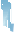 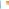 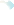 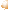 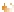 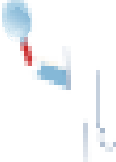 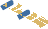 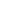 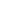 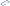 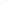 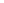 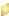 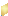 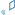 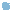 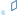 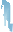 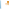 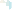 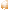 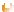 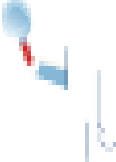 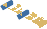 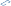 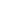 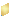 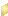 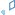 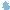 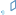 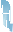 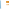 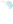 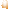 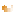 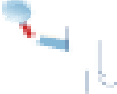 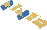 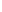 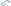 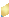 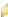 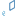 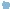 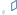 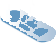 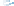 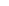 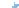 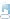 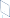 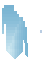 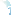 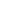 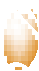 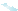 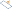 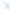 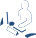 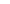 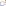 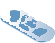 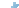 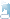 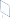 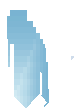 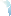 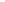 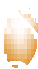 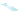 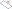 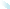 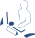 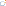 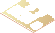 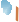 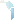 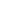 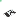 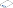 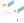 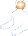 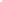 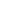 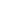 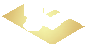 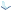 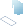 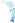 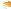 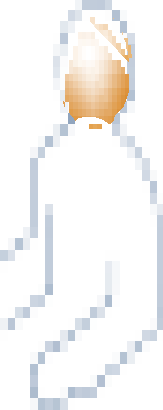 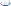 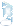 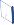 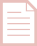 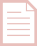 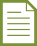 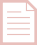 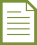 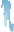 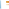 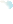 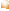 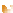 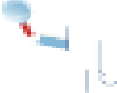 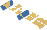 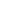 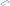 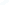 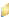 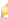 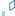 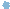 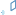 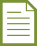 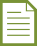 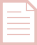 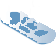 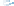 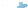 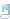 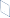 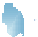 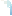 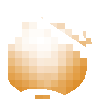 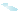 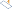 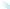 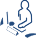 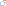 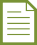 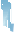 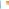 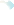 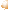 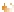 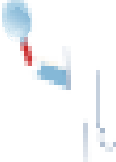 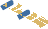 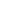 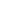 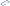 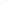 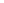 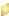 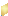 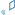 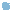 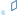 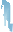 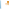 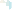 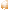 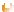 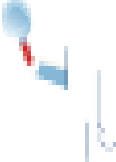 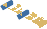 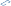 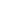 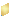 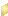 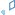 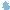 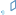 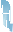 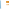 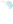 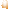 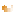 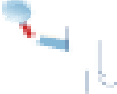 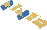 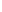 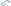 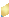 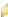 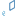 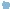 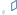 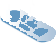 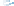 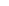 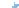 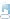 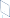 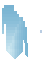 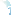 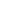 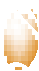 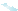 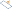 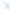 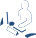 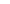 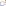 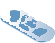 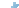 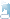 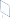 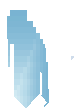 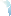 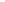 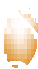 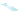 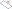 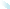 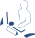 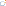 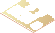 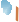 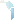 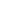 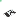 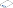 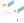 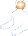 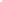 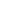 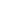 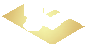 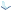 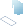 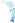 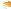 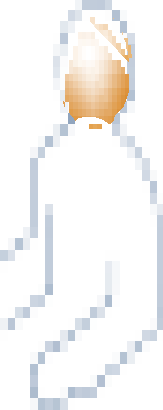 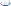 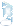 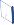 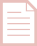 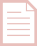 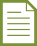 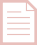 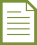 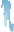 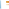 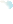 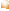 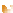 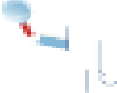 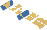 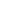 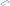 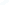 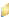 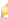 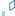 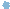 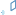 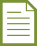 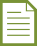 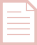 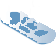 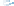 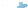 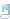 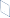 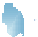 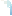 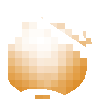 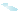 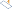 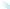 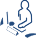 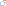 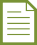 Eskalace tiketu na krajePříjem a analýza tiketuEskalace tiketu na krajeVyřešení tiketuZaložení a eskalace tiketu v CA SDVyřešení tiketu v CA SDPopis procesuHlavním cílem Incident Management procesu je v co nejkratším čase obnovit standardní provoz Trvale poskytované služby, aby došlo k co nejmenšímu dopadu na provoz Systému. Incident Management proces se skládá z jednotlivých činností, které jsou popsány níže:Přehled činnostíV procesu Incident managementu je specifikováno několik činností, díky kterým je každý vzniklý incident korektně zaznamenán, vyhodnocen, vyřešen a uzavřen (stavy tiketu).Tyto činnosti jsou následující:Vytvoření lncidentuV případě zjištění jakékoliv nefunkčnosti aplikace ISRS nebo částí aplikace je vytvořen Incident do CA SD (aplikace Helpdesku Objednatele) ve kterém jsou informace o nefunkčnosti (název aplikace, popis35nefunkčnosti). V Servis Desku Objednatele vznikne Incident, který bude doplněn na úrovni řešitelských skupin L1 Objednatele nebo řešitelských skupin L2 další povinné informace, které tiket musí obsahovat. Jde povinné informace typu název tiketu, detailní popis vzniklé incidentu nebo podezření na incident a povinná struktura. Incidentu (ticketu SD) bude přiřazena priorita. Incident bude klasifikován Objednatelem a bude eskalován na Řešitelskou skupinu k prověření. Tento čas je důležitý pro splnění parametrů odezva zadavateli. Parametr Odezva je měřen podle definice výše. Při vytvoření tiketu zákazníkovi odchází informace o času vytvoření tiketu – převzetí incidentu)Zaslání eskalace tiketu Objednatelem (incident – měření odezvy převzetí tiketu k řešení)Po eskalaci tiketu (Incidentu) v Servis Desku Objednatele a vyplnění povinných údajů, je tiket zaslán na řešitelskou skupinu Poskytovatele.Příjem lncidentu PoskytovatelemŘešitelská skupina Poskytovatele přijme ticket v Servis Desku Objednatele. Řešitelská skupina provede základní analýzu a doplnění zjištěné informace a rozhodne buď započetí odstranění závady nebo eskalaci tiketu na jiné řešitelské skupiny, pokud je zjištěno, že závada není řešitelná v aplikaci nebo bez součinnosti s ostatními řešitelskými skupinami (závada na infrastruktuře nebo na integrovaných aplikací).Čas příjmu a předání Incidentu je měřen Servis Deskem Objednatele. Tento čas je důležitý pro měření času na odstranění závady nebo času zprovoznění systému formou workaroundu. Po uložení tiketu dojde k eskalaci tiketu dalšího řešitele.Eskalace lncidentu PoskytovatelemEskalace incidentu se provádí v případě, kdy na odstranění musí pracovat více skupin (profesí) pracovníků. V Service Desku Objednatele se využívá volby eskalace na specializované řešitele, kteří se následně budou zabývat analýzou a řešením Incidentu.Oprava lncidentu PoskytovatelemOprava Incidentu je bod, kdy Poskytovatel zajistí nasazení finální opravy nebo nasazení dočasné opravy (workaroundu). Oprava způsobí obnovení poskytované služby nebo částečné obnovení poskytované služby.Vyřešení lncidentu PoskytovatelemStav, kdy dojde k odstranění příčiny vzniku havárie a zprovoznění všech ovlivněných poskytovaných služby Systému. O vyřešení Incidentu a obnovení funkčnosti poskytované služby jsou notifikovány všechny skupiny pracovníků a zadavatel. Vyřešený ticket musí obsahovat popis řešení Incidentu a stručný popis kroků, které vedly k odstranění příčiny vzniku incidentu.Uzavření lncidentuPo vyřešení Incidentu řešitelská skupiny L1 eskaluje tiket ke schválení uzavření příslušného ticketu zadavatelem.. Schválení odstranění lncidentuPo vyřešení Incidentu se zašle požadavek na akceptaci uzavření příslušného ticketu zadavatele.36Řízení požadavků na změnu (Výzvy)Popis Řízení požadavků na změnuPopis vyzvání Poskytovatele k provedení změny je popsán v čl. 3 odst. 3.6 Smlouvy. V případě, že Objednatel vyzve k provedení více změn může po dohodě s Poskytovatelem stanovit priority jednotlivých Požadavků na změnu.Popis procesuProces Řízení požadavků na změnu v Systému začíná potřebou změnit funkcionalitu Aplikace Objednatelem nebo z důvodu potřeby změn ostatních částí Systému nebo integrovaných systémů. V každém případě však je požadavek na změnu zaevidován, je provedena vstupní analýza, ve které jsou vyhodnoceny dopady požadavku na změnu plus jeho očekávaná pracnost, a tedy náklady na provedení a návrh harmonogramu až do ukončení implementace změny. Následně je tato analýza prezentována Objednateli, který rozhodne o schválení návrhu. Proces Řízení požadavků na změnu v Systému je pro Poskytovatele mandatorní v oblastech navrhování změn v Aplikaci a OS. Další potřebné změny, které nespadají do odpovědnosti Poskytovatele (např. změny na Infrastruktuře), popíše Poskytovatel formou požadavku v rámci součinnosti komplexní dodávky požadované změny.Přehled činnostíVytvoření Požadavku na změnu PoskytovatelemV případě obdržení výzvy Objednatele na KL Rozvoj aplikace, Poskytovatel ve svém evidenčním systému zaeviduje nový Požadavek na změnu. Objednatel má přístup do evidenčního systému a je mu umožněno sledovat vývoj změny. Poskytovatel sestaví projektový tým a vytvoří nabídku na provedení změny a tuto zašle Objednateli.Zaslání Požadavku na změnu PoskytovatelemPoskytovatel zašle vyplněnou nabídku ve struktuře vyžádaných kapitol (struktura kapitol: popsané aktivity, vyžádané součinnosti, harmonogram, přehled rolí a MD, ocenění, podpis nabídky oprávněnou osobou) Objednateli na eMail uvedený ve Smlouvě (Kontaktní osoby).Příjem a zpětná eskalace Požadavku na změnu ObjednatelemObjednatel se seznámí s nabídkou Poskytovatele a pokud s nabídkou souhlasí, tak ji schválí a vyzve Poskytovatele k realizaci (viz kapitola 3.1.2.4) prostřednictvím kontaktních osob Poskytovatele uvedených ve Smlouvě.V případě, že Objednatel nesouhlasí s nabídkou, informuje Poskytovatele o tomto faktu eMailem a obě strany se sejdou k dalšímu jednání, kde si vyjasní vzájemné fakty, které vedli k nesouhlasu s nabídkou Poskytovatele. Obě strany budou jednat o předložení upravené nabídky Poskytovatelem (obsah a termíny)Finální úprava Požadavku na změnu PoskytovatelemPoskytovatel upraví finální odsouhlasenou nabídku podle požadavku na úpravu Objednatelem a zašle ji Objednateli ke schválení.37Schválení Požadavku na změnu PoskytovatelemV tomto bodě je Objednatelem schválen finální návrh řešení Požadavek na změnu, o kterém je Poskytovatel informován pomocí prostřednictvím kontaktních osob Poskytovatele uvedených ve Smlouvě.Realizace Požadavku na změnu PoskytovatelemRealizace probíhá v souladu s jednotlivými aktivitami uvedenými ve finální nabídce. Projektový manažer Objednatele kontroluje naplňování změny v souladu s jednotlivými kapitolami nabídky.tj. popsané aktivity – vytvoření analýzy, dokumentace, vývoj změn, zajištuje dodávku vyžádané součinnosti, sleduje harmonogram, aktivity dle rolí a naplňování MD, sleduje čerpání oceněného rozpočtu, reportuje vedení projektu. Případné problémy řeší s vedením projektu Poskytovatele.Dodání požadované změnyPo dodání projektu Poskytovatelem je dodávka akceptována nebo neakceptována. Při neakceptaci musí Poskytovatel dodat opravy v souladu se Smlouvou. Při akceptaci se projekt dodávky uzavře a Objednatel vyzve Poskytovatele k provedení KL Rozvoj Aplikace (release). Proces se shoduje s výše uvedeným procesem dodání požadované změny. Projektový manažer Objednatele je nahrazen Release manažerem Objednatele.38Příloha č. 3 – samostatný soubor – Seznam prvků systému39Příloha č. 4 - samostatný soubor - Výkaz SLA40říloha č. 5 -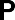 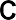 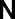 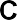 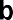 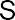 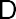 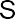 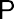 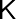 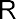 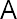 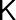 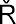 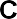 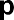 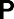 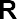 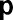 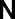 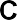 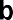 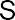 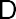 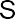 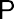 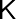 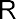 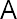 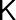 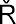 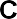 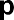 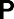 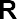 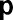 eník služebrovozuParametr SLAena/měsíc KčI	ezDPH	Ilužba provozu / ostupnost Ap kace a OS KLD01APLlužba provozu / roaktivní údržba Ap kaceOSILPR01SYlužba provozu / ozvoj ISRS / LPR02SYlužba provozu / ktualizace provozní okumentace I LPR03SYlužba provozu / ohled Aplikace a OS /LPR04SYlužba servisu / ervis Ap kace a OS ILSE01SYlužba servisu / ízení incidentů v ohledovém centru KLSE02SYlužba reporting SLA / LA report. Ap kace a OSKLRE01SYelkem za měsíční aušál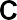 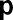 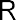 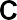 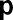 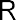 Vyhodnocuje a zajištuje se dostupnost Aplikace a OS v %Zajištuje se pravidelná aktualizace a čištění Aplikace aosProvádění prací spojených se zajištěním hlavně úprav konfigurace Aplikace a OS (Konfigurační a drobné úpravy Ap kace a OS)Zajištuje aktualizace veškeré dokumentace AplikaceZajištuje dohled (monitoring) a zálohování Aplikace+ OSZajištuje servis (incident management) Aplikace a OSDle typu incidentuZajištuje evidenci, eskalaci incidentů podle priorit.24x78x58x58x524x724x7 /10x5 podle typu incidentuAno24x7AnoNeNeNeNeAno416 –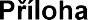 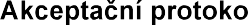 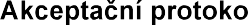 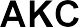 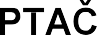 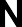 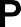 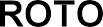 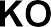 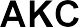 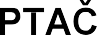 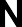 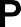 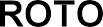 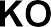 P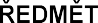 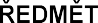 Poskytovatel	Objednatel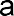 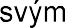 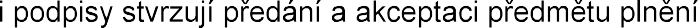 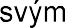 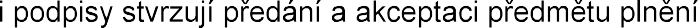 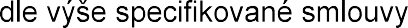 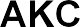 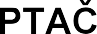 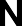 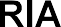 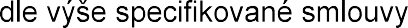 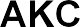 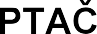 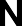 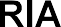 42říloha č. 7 –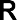 ealizační týmyJménoRozvojový tým –astávaná poziceývojář, analytik, projektový manažer, bezpečnostní manažer, školitel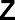 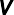 xxx –xxx –ývojář nalytikxxx –rojektový manažerxxx –xxx –ezpečnostní manažer kolitelProvozní tým –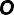 systémůperátor cal/ centra, analytik dohledu, administrátor aplikací a operačníchxxx– xxx – xxx –perátor call centra nalytik dohledudministrátor aplikací a operačních systémů43PojemZkrácený popis pojmuCelková měsíční cenaSoučet paušálních měsíčních cen za smluvené katalogové listyPoskytovatelNázev pozice, která může být ve smluvním vztahu definována jako Poskytovatel, Poskytovatel odpovídá za dodávku kvality Provozu Aplikace podle smluvených parametrůID službyID služby definuje typ katalogového listu (provoz a servis Aplikace, provoz a servis infrastrukturySlužby provozujsou provozní služby aplikované na Aplikaci, provozní služby jsou popsané v katalogových listechSlužby servisujsou servisní služby aplikované na Aplikaci, servisní služby jsou v katalogových listechParametry SLAjsou měřitelné parametry, které jsou smluvně definovány v tabulce SLA parametrůDostupnostParametr kvality provozu AplikaceVýkonnostParametr kvality výkonnosti Aplikace – měří se na Aplikaci bez integrovaných systémůSlužby reportingujsou reportovací služby, smluvené v rámci smluvního vztahuPodpora L1operátor Service Desk, který přijímá požadavky či Incidenty od uživatelůPodpora L2Podpora druhé úrovně, řeší požadavky či Incidenty předané z L1, popřípadě je předává na L3Podpora L3podpora třetí úrovně, řeší požadavky či Incidenty předané z L2Odezvaje časová lhůta, ve které je Poskytovatel povinen odpovědět na požadavek předaný prostřednictvím servis deskuObnovení službyje časová lhůta, ve které je Poskytovatel povinen obnovit parametry provozní služby na sjednanou úroveňProvozní prostředíje prostředí kde jsou aplikovány Služby provozu, služby servisu a parametry SLATestovací prostředíje prostředí kde jsou aplikovány pouze Služby provozu pro testovaní procesů nebo ke školení. Testovací prostředí je přístupné jen vybraným pracovníkům.Režimy poskytování služebpracovní režim, při kterém jsou služby poskytovány (od-do, dny v týdnu)Provozní režim 8x5pracovní režim od 8:00 do 16:00 hodin poskytovaný v 5 pracovních dnechProvozní režim 10x5pracovní režim od 7:00 do 17:00 hodin poskytovaný v 5 pracovních dnechProvozní režim 24x7nepřetržitý pracovní režim 24 hodin a sedm dní v týdnuSD DC eGOV nebo (CA SD)Ticketovací nástroj Dohledového centra eGOV – nástroj je umístěn na centrálním pracovišti. Jsou zde umístěny ostatní dohledové nástroje a pracoviště HelpdeskuSystém nebo(IS ISRS)jde o jednotný název zahrnující Aplikaci, OS, virtualizaci, infrastrukturu sítovou nebo serverovou nebo diskovouAplikaceJe aplikace, která se skládá z jednotlivých komponent, které slouží zajištění plné funkcionality ISRS, a to včetně jednotlivých rozhrání, které slouží k integraci nebo jako vstupně výstupní rozhraní. Dále pak automaticky generované reporty, logy, tabulky databáze. Za součást Aplikace se považuje i WEB prostředí Apache, integrační rozhraní ze stran vstupu i výstupu, databáze, logy, zálohy, monitorovací templatyDBDatabázeOSOperační systémDNSjednaná dostupnost prvků AplikaceDMCelková dosažená dostupnost Aplikace a OS (jedná se o výpočet)Infrastrukturainfrastruktura ISRSServisní oknoje to časový interval smluvený pro Systém, v rámci tohoto intervalu je povoleno prováděn plánovaný zákrok na SystémuNázev Služby /Název KL / ID KLKrátký popis obsahu KLRežim provozu nebo servisuParametr SLASlužba provozu /Dostupnost Aplikace a OS/ KLD01APLVyhodnocuje a zajištuje se dostupnost Aplikace a OS v %24x7AnoSlužba provozu /Proaktivní údržba Aplikace a OS /KLPR01SYZajištuje se pravidelná aktualizace a čištění Aplikace a OS a zálohování Aplikace + OS8x5NeSlužba provozu / Rozvoj ISRS / KLPR02SYProvádění prací spojených se zajištěním úprav Aplikace a OS (Konfigurační a drobné úpravy Aplikace a OS)8x5NeSlužba provozu / Aktualizace provozní dokumentace / KLPR03SYZajištuje aktualizace veškeré dokumentace Aplikace8x5NeSlužba provozu / Dohled Aplikace a OS / KLPR04SYZajištuje dohled (monitoring)24x7NeSlužba servisu /Servis Aplikace a OS /KLSE01SYZajištuje servis (incident management) Aplikace a OS24x7 /10x5 Dle typuincidentuAnoSlužba servisu /Řízení incidentův dohledovém centru/ KLSE02SYZajištuje evidenci, eskalaci incidentů podle priorit.24x7AnoSlužba reporting SLA /SLA report. Aplikace a OS/ KLRE01SYPravidelně vyhotovuje a vyhodnocuje SLA reporting dle SLA parametrů.8x5NeNázev službyKrátký popisRežimprovozuParametrSLARozvoj Aplikace/ KLPR02SYProvádí	drobný	rozvoj	a	implementaciAplikace8x5NeKatalogový list – Dostupnost Aplikace a OSKatalogový list – Dostupnost Aplikace a OSIDKLD01APLNázev a platnost službyDostupnost Aplikace a OSPopis SlužbyZajištění Dostupnosti za účelem udržení smluveného parametru Dostupnosti.Název parametruDostupnost poskytování služeb při standardním provozuPopis činnostiDostupnost je monitorována smluvenými nástroji. Výsledky jsou pravidelně měsíčně reportoványParametr dostupnostiZpůsob měření a výpočtuMonitorovací nástroj pravidelně každé 2 minuty monitoruje služby Aplikace a funkcionalitu vstupních a výstupních odezev Aplikace. Dostupnost je vyhodnocována pouze v provozním prostředí.Hodnota parametru99,5 % (měsíční a roční)Režim SlužbySlužby se poskytují v režimu 24x7Reportování výsledkůReport měření „NAKIT-Priloha-4-Vykaz-SLA" za periodu a kopii záznamů v provozním deníkuKatalogový list služby provoz Systémů – profylaxeKatalogový list služby provoz Systémů – profylaxeIDKLPR01SYNázev a platnost službyProaktivní údržba Aplikace a OSPopis SlužbyProaktivní a profylaktické činnosti, směřující k udržení funkčnosti, spolehlivosti a výkonnosti Systému (tj. Aplikace a technické infrastruktury). Součástí služby je implementace patchů, updatů, zálohování Aplikace a OS a jiné plánovanéodstávky Systému.Časová perioda službyVyhrazené servisní oknoDetailní popis prováděných činnostíProvádění pravidelných kontrol nastavení (konfigurace) Aplikace a OS.Profylaxe obsahuje činnosti pravidelné promazání temp adresářů, kontrola událostí na infrastruktuře a Aplikaci. V případě, že se opakuje výskyt nějaké události, Poskytovatel je povinen na tyto události upozornit a evidovat v Provozní dokumentaci.ZálohováníPatch Management, Implementace patchů a updatůRežim SlužbySlužby se poskytují v režimu 8x5Objem poskytované SlužbyPodle Objednatelem schváleného harmonogramu v rozsahu nutném pro zajištění parametrů služby požadovaných v rámci Smlouvy.Služba nezahrnujeBezpečnostní monitoring a monitoring dostupnosti a rychlosti, nezahrnuje change a release management. Správu systémů mimo Systém.Způsob dokladováníMěsíční záznam o poskytnutí Služby zajištění provozuKatalogový list Rozvoj AplikaceKatalogový list Rozvoj AplikaceIDKLPR02SYNázev SlužbyRozvoj ISRSPopis SlužbyProvádění prací spojených se zajištěním úprav Aplikace a OS (Konfigurační a drobné úpravy Aplikace a OS). Konfigurační úpravy OS musí býtv souladu s doporučením výrobcůČasová perioda službyVyhrazené servisní oknoDetailní popis prováděných činnostíProvedení aktualizace nebo změny Aplikace a OS Poskytovatel při provádění změn zajišťuje a zodpovídá za:Provede analytickou přípravu na požadovanou změnu a požádá Objednatele o zajištění součinnosti, při nutnosti upravovat integrované systémy. Po zajištění a odsouhlasení analytické přípravy Objednatelem může pokračovat následujícím bodemJednorázovou zálohu prvku (pokud je potřeba)Analýzu přínosů, rizik a dopadů úprav na Systém Objednatele, výběr vhodných aktualizací. Předání návrhů na změnyOdsouhlasení implementace vybraných úprav s aplikačními administrátory a Objednatelem.Provedení implementace na testovacím prostředí/v případě clusterového řešení, implementace např. na jeden uzel následně na druhý po ověření funkčnosti.Katalogový list Rozvoj AplikaceKatalogový list Rozvoj AplikaceProvedení testování implementované úpravy a ověření zachování funkčnosti celého řešení.Implementace odsouhlasených úprav a vyvinutých drobných změnAktualizace provozní dokumentace.Objem poskytované službyPodle Objednatelem schváleného harmonogramu kontrol a údržby a jednotlivých harmonogramů implementací aktualizací a v rozsahu nutném pro zajištění parametrů služby požadovaných v rámci SmlouvyRežim SlužbySlužba se poskytuje v režimu 8x5 a jsou realizovány na výzvu Objednatele, maximálně však 20 MD za rokZpůsob dokladováníMěsíční záznam o poskytnutí Služby zajištění provozuNázev SlužbyAktualizace provozní dokumentaceIDKLPR03SYPopis SlužbyUdržování aktuálnosti dokumentace a její předávání, předávání aktuálních zdrojových kódů, administrace předávaných dokumentů.Název činnostiAktualizace dokumentace, zdrojových kódů a evidence administrativy provozních aktivitPopis činnostiPoskytovatel předává aktualizovanou dokumentaci na smluveném mediu:-	Aktuální verzí kompletní dokumentace Aplikace při provedení změny Aktuální kopií zdrojových kódů SystémuPoskytovatel zejména zodpovídá za:Za aktuálnost veškeré dokumentace k Aplikaci (schémata, popis funkcionalit, architektura, konfigurace a přehled změn s akceptačními protokoly) a konfiguraci OSZa aktuálnost zdrojových kódůZa pravidelné předávání požadovaných provozních reportůZa aktuálnost seznamů použitého SW Aplikace, včetně informací o době platnosti podpory a maintenance AplikaceRežim SlužbySlužba se poskytují v režimu 8x5Služba nezahrnujeVytvoření, resp. úpravu dokumentace v důsledku ad hoc požadavku. Ta buderealizována v rámci Služby na objednávku společně s příslušným změnovým nebo rozvojovým požadavkemZpůsob dokladováníDatové médium s aktuálními verzemi dokumentace a zdrojových kódů, měsíční Záznam o poskytnutých Službách, popisy funkcionalit u ObjednateleKatalogový list služby pro Dohled Aplikace a OSKatalogový list služby pro Dohled Aplikace a OSIDKLPR04SYNázev a platnost službyDohled Aplikace a OSDetailní popis prováděných činnostíPoskytovatel zajištuje dohled (monitoring) Aplikace a OS. V případě vzniku incidentu eskaluje incident do CA SD Objednatele.Časová perioda službyZajištění dohledu po dobu provozních hodin systémuRežim SlužbySlužby se poskytují v režimu 24x7Objem poskytované SlužbyObjem prací je definován ve smluvním vztahu.Služba nezahrnujeBezpečnostní monitoring a monitoring dostupnosti výkonnosti. Dále pak Služba nezahrnuje change a release management.Způsob dokladováníMěsíční záznam o poskytnutí Služby zajištění provozu AplikaceKatalogový list Služby – Servis Aplikace a OSKatalogový list Služby – Servis Aplikace a OSIDKLSE01SYNázev SlužbyServis Aplikace a OSPopis SlužbyServisem Systému se rozumí zajištění odstranění vzniklého incidentu v souladu s parametry SLADetailní popis prováděných činnostíPoskytovatel odstraňuje incidenty v souladu s procesem Incident management. Incidenty musí být zaznamenány a aktualizovány v Service Desku DCeGOV. Poskytovatel zejména zajišťuje a zodpovídá za:Příjem převzetí Incidentu vlastní řešitelskou skupinouProvedení analýza incidentuPokud je to nutné provedení výjezd na místo s náhradním dílem nebo objednání zásahu u výrobceVýměna nebo oprava vadné části komponenty (část Aplikace/dílu/prvku a otestování funkčnosti)Zaslání informace o stavu řešení incidentu do Service Desku DCeGOV Dodržuje činnosti popsané v Příloze č. 2 SmlouvyRežim SlužbySlužby se poskytují v režimu 24x7OdezvaStanoveno v parametrech SLAObnovení SlužbyDle SLA parametrů. Poskytovatel při odstraňování incidentů analyzuje způsob a druh náhradního řešení s ohledem na prioritu incidentu a parametry SLA.Způsob dokladováníMěsíční	report	„NAKIT-Priloha-4-Vykaz-SLA"	o	poskytnutých	Službách společně s reportem SLA ze Service Desku DC eGOVKatalogový list Služba servis Systému v dohledovém centruKatalogový list Služba servis Systému v dohledovém centruIDKLSE02SYNázev SlužbyŘízení incidentů v dohledovém centruPopis SlužbySlužba řízení incidentů v dohledovém centru Objednatele (v CA SD). Přebírání incidentů od zákazníka a řízení odstraňování těchto incidentů musí být v souladu s požadavky na SLA Objednatele. Celý proces odstranění Poskytovatel eviduje v CA SD Objednatele. V případě, že Poskytovatel přebere incident do svého evidenčního nástroje, tak je i nadále vázán na plnění požadavků SLA v souladu se statusy řešení incidentů vedených v evidenci Objednatele v CA SD.Službou servis Systému v dohledovém centru je zabezpečeno procesní odstraňování vzniklých incidentů v souladu s parametry SLA.Detailní popis prováděných činnostíPoskytovatel zejména zajišťuje a zodpovídá za:Příjem Incidentů v Service Desku Poskytovatele nebo v CA SD řešitelskou skupinouAnalýzu, zda se jedná o Incident, tj. nefunkčnost. Pokud se jedná o servisní požadavek je procesován dle procesu incident management – Řešení provozních požadavků.L1 aplikační a infrastrukturní support Systému na problematiku technického troubleshotingu/řešení požadavků rozhraní Systému v souvislosti s dalšími změnovými řízeními a součinnost při datovém/obsahovém troubleshoting na rozhraní Systému.V případě dostatečného oprávnění na L1 úrovni, řešení Incidentu.V opačném případě směřování na další úrovně podpory dle komunikační matice.Analýzu oprávněnosti Incidentu tj.: zda je cílovým řešitelem L2 nebo L3 support infrastrukturní nebo aplikační části Systému na straně poskytovatele a úplnosti požadavku, tj. zda požadavek obsahuje všechny potřebné údaje pro řešení v L2 a L3 úrovni a zda byl proveden technický troubleshoting v L1 úrovni.Řešení Incidentu nebo částečné řešení Incidentu v případě, kdy je provedena oprava na Aplikaci nebo infrastruktuře Systému a musíKatalogový list Služba servis Systému v dohledovém centruKatalogový list Služba servis Systému v dohledovém centrunásledovat oprava v dalších L2/L3 supportech jiných změnových řízení/vrácení Incidentu na L1 support (v případě kdy byl nebo neobsahuje dostatečné údaje pro řešení v L2 supportu).Součinnost pro ostatní L2 a L3 suporty jiných ZR s L2 a L3 supportem Systému.Zajištuje informovanost o stavech řešení řešitelskou skupinou po celou dobu odstraňování incidentuEskaluje incidenty na další Řešitelské skupiny v případě, že potřebuje součinnostNese odpovědnost za odstranění incidentu nebo nasazení workaroundu pro splnění SLA parametruRežim SlužbySlužby se poskytují v režimu 24x7OdezvaStanoveno v parametrech SLAObnovení SlužbyStanoveno v parametrech SLASlužba nezahrnujeJakékoliv řešení nebo analýza návazných problémů, change, release.Způsob dokladováníReport měření „NAKIT-Priloha-4-Vykaz-SLA" za periodu a kopii záznamů v provozním deníkuKatalogový list Služba – SLA reporting Aplikace a OSKatalogový list Služba – SLA reporting Aplikace a OSIDKLRE01SYNázev SlužbySLA report. Aplikace a OSPopis službyPravidelně vytváří a vyhodnocuje SLA reporting dle SLA parametrů. Poskytovatel předává reporty v souladu se smluvním ujednáním minimálně v měsíční perioděDetailní popis prováděných činnostíPředávání neagregovaných dat pro vyhodnocování SLA v požadované struktuře a časové periodě (měsíčně)Režim SlužbySlužby se poskytují v režimu 8x5Priorita incidentuPopis a dopad incidentuParametry SLA1.  Některé části Systému selhaly a jsou zcelaRežim Služeb servisu:24x7Odezva a zahájení opravy: do 2 hodin od nahlášení incidentuObnovení provozu: do 8 hodin od nahlášení incidentuRežim dostupnosti provozu:24x7Roční SLA dostupnostiAplikace: 99,5 %nefunkční nebo je jejich funkčnost omezenaRežim Služeb servisu:24x7Odezva a zahájení opravy: do 2 hodin od nahlášení incidentuObnovení provozu: do 8 hodin od nahlášení incidentuRežim dostupnosti provozu:24x7Roční SLA dostupnostiAplikace: 99,5 %tak, že je kritickým způsobem ovlivněnaRežim Služeb servisu:24x7Odezva a zahájení opravy: do 2 hodin od nahlášení incidentuObnovení provozu: do 8 hodin od nahlášení incidentuRežim dostupnosti provozu:24x7Roční SLA dostupnostiAplikace: 99,5 %činnost Systému neboRežim Služeb servisu:24x7Odezva a zahájení opravy: do 2 hodin od nahlášení incidentuObnovení provozu: do 8 hodin od nahlášení incidentuRežim dostupnosti provozu:24x7Roční SLA dostupnostiAplikace: 99,5 %2.  Všechny části Systému selhaly a jsou zcelaRežim Služeb servisu:24x7Odezva a zahájení opravy: do 2 hodin od nahlášení incidentuObnovení provozu: do 8 hodin od nahlášení incidentuRežim dostupnosti provozu:24x7Roční SLA dostupnostiAplikace: 99,5 %nefunkční nebo je jejich funkčnost omezenaRežim Služeb servisu:24x7Odezva a zahájení opravy: do 2 hodin od nahlášení incidentuObnovení provozu: do 8 hodin od nahlášení incidentuRežim dostupnosti provozu:24x7Roční SLA dostupnostiAplikace: 99,5 %Priorita 1tak, že je kritickým způsobem ovlivněnačinnost Systému.Režim Služeb servisu:24x7Odezva a zahájení opravy: do 2 hodin od nahlášení incidentuObnovení provozu: do 8 hodin od nahlášení incidentuRežim dostupnosti provozu:24x7Roční SLA dostupnostiAplikace: 99,5 %Kritická (A)3.	Příklady kritických incidentů:Režim Služeb servisu:24x7Odezva a zahájení opravy: do 2 hodin od nahlášení incidentuObnovení provozu: do 8 hodin od nahlášení incidentuRežim dostupnosti provozu:24x7Roční SLA dostupnostiAplikace: 99,5 %- nelze vkládat, modifikovat, znepřístupnit data vRežim Služeb servisu:24x7Odezva a zahájení opravy: do 2 hodin od nahlášení incidentuObnovení provozu: do 8 hodin od nahlášení incidentuRežim dostupnosti provozu:24x7Roční SLA dostupnostiAplikace: 99,5 %aplikaciRežim Služeb servisu:24x7Odezva a zahájení opravy: do 2 hodin od nahlášení incidentuObnovení provozu: do 8 hodin od nahlášení incidentuRežim dostupnosti provozu:24x7Roční SLA dostupnostiAplikace: 99,5 %- integrační API jsou nefunkčníRežim Služeb servisu:24x7Odezva a zahájení opravy: do 2 hodin od nahlášení incidentuObnovení provozu: do 8 hodin od nahlášení incidentuRežim dostupnosti provozu:24x7Roční SLA dostupnostiAplikace: 99,5 %- číselníky jsou nefunkční --- nelze autorizovatRežim Služeb servisu:24x7Odezva a zahájení opravy: do 2 hodin od nahlášení incidentuObnovení provozu: do 8 hodin od nahlášení incidentuRežim dostupnosti provozu:24x7Roční SLA dostupnostiAplikace: 99,5 %- není funkční administrátorský modulRežim Služeb servisu:24x7Odezva a zahájení opravy: do 2 hodin od nahlášení incidentuObnovení provozu: do 8 hodin od nahlášení incidentuRežim dostupnosti provozu:24x7Roční SLA dostupnostiAplikace: 99,5 %- nezveřejňují se smlouvyRežim Služeb servisu:24x7Odezva a zahájení opravy: do 2 hodin od nahlášení incidentuObnovení provozu: do 8 hodin od nahlášení incidentuRežim dostupnosti provozu:24x7Roční SLA dostupnostiAplikace: 99,5 %Priorita 2Činnost Systému je podstatně omezena. Některé části selhaly a jsou zcela nefunkční nebo je jejich funkčnost omezena a je zásadním způsobem ovlivněna činnost SystémuRežim Služeb servisu:10x5Odezva do 4 hodin od nahlášení incidentuObnovení provozu: do 24 hodinVysoká (B)od nahlášení incidentuRežim dostupnosti provozu:24x7Roční SLA dostupnostiAplikace: 99,5 %Systém je funkční, závada nemá vliv na činnost Systému. Vyskytují se nedostatky nepodstatné povahy jako je například jednorázové zvýšení doby odezvy Aplikace v běžném provozu.Zahrnuje selhání funkcí, které nejsou v daný moment využívány nebo nemají žádný vliv na řádnou funkčnost Systému.Systém je plně funkční a vytváří varovné informace související s provozem systému.Režim Služeb servisu:10x5Systém je funkční, závada nemá vliv na činnost Systému. Vyskytují se nedostatky nepodstatné povahy jako je například jednorázové zvýšení doby odezvy Aplikace v běžném provozu.Zahrnuje selhání funkcí, které nejsou v daný moment využívány nebo nemají žádný vliv na řádnou funkčnost Systému.Systém je plně funkční a vytváří varovné informace související s provozem systému.Odezva do 4 hodin odPriorita 3Systém je funkční, závada nemá vliv na činnost Systému. Vyskytují se nedostatky nepodstatné povahy jako je například jednorázové zvýšení doby odezvy Aplikace v běžném provozu.Zahrnuje selhání funkcí, které nejsou v daný moment využívány nebo nemají žádný vliv na řádnou funkčnost Systému.Systém je plně funkční a vytváří varovné informace související s provozem systému.nahlášení incidentuObnovení provozu: do 48 hodinStřední (C)Systém je funkční, závada nemá vliv na činnost Systému. Vyskytují se nedostatky nepodstatné povahy jako je například jednorázové zvýšení doby odezvy Aplikace v běžném provozu.Zahrnuje selhání funkcí, které nejsou v daný moment využívány nebo nemají žádný vliv na řádnou funkčnost Systému.Systém je plně funkční a vytváří varovné informace související s provozem systému.od nahlášení incidentuSystém je funkční, závada nemá vliv na činnost Systému. Vyskytují se nedostatky nepodstatné povahy jako je například jednorázové zvýšení doby odezvy Aplikace v běžném provozu.Zahrnuje selhání funkcí, které nejsou v daný moment využívány nebo nemají žádný vliv na řádnou funkčnost Systému.Systém je plně funkční a vytváří varovné informace související s provozem systému.Režim dostupnosti provozu:Systém je funkční, závada nemá vliv na činnost Systému. Vyskytují se nedostatky nepodstatné povahy jako je například jednorázové zvýšení doby odezvy Aplikace v běžném provozu.Zahrnuje selhání funkcí, které nejsou v daný moment využívány nebo nemají žádný vliv na řádnou funkčnost Systému.Systém je plně funkční a vytváří varovné informace související s provozem systému.24x7Systém je funkční, závada nemá vliv na činnost Systému. Vyskytují se nedostatky nepodstatné povahy jako je například jednorázové zvýšení doby odezvy Aplikace v běžném provozu.Zahrnuje selhání funkcí, které nejsou v daný moment využívány nebo nemají žádný vliv na řádnou funkčnost Systému.Systém je plně funkční a vytváří varovné informace související s provozem systému.Roční SLA dostupnostiSystém je funkční, závada nemá vliv na činnost Systému. Vyskytují se nedostatky nepodstatné povahy jako je například jednorázové zvýšení doby odezvy Aplikace v běžném provozu.Zahrnuje selhání funkcí, které nejsou v daný moment využívány nebo nemají žádný vliv na řádnou funkčnost Systému.Systém je plně funkční a vytváří varovné informace související s provozem systému.Aplikace: 99,5 %Požadavky na malé změny funkcionality Systému – požadavky jsou řízeny procesem Request managementRežim Služeb provozu:10x5Požadavky na malé změny funkcionality Systému – požadavky jsou řízeny procesem Request managementOdezva a zahájení opravy:Priorita 4 Ostatní (D)Požadavky na malé změny funkcionality Systému – požadavky jsou řízeny procesem Request managementřízeno projektovým harmonogramem.Nasazení změny:Požadavky na malé změny funkcionality Systému – požadavky jsou řízeny procesem Request managementřízeno projektovýmPožadavky na malé změny funkcionality Systému – požadavky jsou řízeny procesem Request managementharmonogramem, nejpozdějiPožadavky na malé změny funkcionality Systému – požadavky jsou řízeny procesem Request managementv následující verzi.Priorita incidentuPopis a dopad incidentuParametry SLASLA dostupnosti servisu: řízenoprojektovým harmonogramem.Priorita incidentuDefinice priority požadavkuParametry SLANěkteré části Systému selhaly a jsou zcela nefunkční nebo je jejich funkčnost omezena tak, že je kritickým způsobem ovlivněna činnost Systému neboVšechny části Systému selhaly a jsou zcela nefunkční nebo je jejich funkčnost omezena tak, že je kritickým způsobem ovlivněna činnost Systému.Režim Služeb servisu:8x5Některé části Systému selhaly a jsou zcela nefunkční nebo je jejich funkčnost omezena tak, že je kritickým způsobem ovlivněna činnost Systému neboVšechny části Systému selhaly a jsou zcela nefunkční nebo je jejich funkčnost omezena tak, že je kritickým způsobem ovlivněna činnost Systému.Odezva: 24 hodin od nahlášeníPriorita 1Některé části Systému selhaly a jsou zcela nefunkční nebo je jejich funkčnost omezena tak, že je kritickým způsobem ovlivněna činnost Systému neboVšechny části Systému selhaly a jsou zcela nefunkční nebo je jejich funkčnost omezena tak, že je kritickým způsobem ovlivněna činnost Systému.incidentuKritická (A)Některé části Systému selhaly a jsou zcela nefunkční nebo je jejich funkčnost omezena tak, že je kritickým způsobem ovlivněna činnost Systému neboVšechny části Systému selhaly a jsou zcela nefunkční nebo je jejich funkčnost omezena tak, že je kritickým způsobem ovlivněna činnost Systému.Odstranění	incidentu:	neníNěkteré části Systému selhaly a jsou zcela nefunkční nebo je jejich funkčnost omezena tak, že je kritickým způsobem ovlivněna činnost Systému neboVšechny části Systému selhaly a jsou zcela nefunkční nebo je jejich funkčnost omezena tak, že je kritickým způsobem ovlivněna činnost Systému.garantovánoNěkteré části Systému selhaly a jsou zcela nefunkční nebo je jejich funkčnost omezena tak, že je kritickým způsobem ovlivněna činnost Systému neboVšechny části Systému selhaly a jsou zcela nefunkční nebo je jejich funkčnost omezena tak, že je kritickým způsobem ovlivněna činnost Systému.Režim dostupnosti provozu:Některé části Systému selhaly a jsou zcela nefunkční nebo je jejich funkčnost omezena tak, že je kritickým způsobem ovlivněna činnost Systému neboVšechny části Systému selhaly a jsou zcela nefunkční nebo je jejich funkčnost omezena tak, že je kritickým způsobem ovlivněna činnost Systému.8x5Činnost Systému je podstatně omezena. Některé části selhaly a jsou zcela nefunkční nebo je jejich funkčnost omezena a je zásadním způsobem ovlivněna činnost Systému (např. není dostupná jedna instance Systému).Režim Služeb servisu:8x5Činnost Systému je podstatně omezena. Některé části selhaly a jsou zcela nefunkční nebo je jejich funkčnost omezena a je zásadním způsobem ovlivněna činnost Systému (např. není dostupná jedna instance Systému).Odezva a zahájení opravy: doČinnost Systému je podstatně omezena. Některé části selhaly a jsou zcela nefunkční nebo je jejich funkčnost omezena a je zásadním způsobem ovlivněna činnost Systému (např. není dostupná jedna instance Systému).24 hodin od nahlášení incidentuČinnost Systému je podstatně omezena. Některé části selhaly a jsou zcela nefunkční nebo je jejich funkčnost omezena a je zásadním způsobem ovlivněna činnost Systému (např. není dostupná jedna instance Systému).Odstranění	incidentu:	neníPriorita 2Činnost Systému je podstatně omezena. Některé části selhaly a jsou zcela nefunkční nebo je jejich funkčnost omezena a je zásadním způsobem ovlivněna činnost Systému (např. není dostupná jedna instance Systému).garantovánoVysoká (B)Činnost Systému je podstatně omezena. Některé části selhaly a jsou zcela nefunkční nebo je jejich funkčnost omezena a je zásadním způsobem ovlivněna činnost Systému (např. není dostupná jedna instance Systému).Režim dostupnosti provozu:Činnost Systému je podstatně omezena. Některé části selhaly a jsou zcela nefunkční nebo je jejich funkčnost omezena a je zásadním způsobem ovlivněna činnost Systému (např. není dostupná jedna instance Systému).8x5Činnost Systému je podstatně omezena. Některé části selhaly a jsou zcela nefunkční nebo je jejich funkčnost omezena a je zásadním způsobem ovlivněna činnost Systému (např. není dostupná jedna instance Systému).Není garantována dostupnost, aČinnost Systému je podstatně omezena. Některé části selhaly a jsou zcela nefunkční nebo je jejich funkčnost omezena a je zásadním způsobem ovlivněna činnost Systému (např. není dostupná jedna instance Systému).výkonnost prostředí.Činnost Systému je podstatně omezena. Některé části selhaly a jsou zcela nefunkční nebo je jejich funkčnost omezena a je zásadním způsobem ovlivněna činnost Systému (např. není dostupná jedna instance Systému).SLA dostupnosti a výkonnostiČinnost Systému je podstatně omezena. Některé části selhaly a jsou zcela nefunkční nebo je jejich funkčnost omezena a je zásadním způsobem ovlivněna činnost Systému (např. není dostupná jedna instance Systému).Aplikace a servisu: není měřenaIDPovinosti editora souboru:Vzor podbarvenípole1Administrátor svěřených prvků vyplní na všech všechna požadovaná podbarvená pole a to srozumitelně a jasně a podlesvých nejlepších znalostí. Podbarvení je vyznačeno v poli D2.Podbarvené pole keditaci2Používat nebo měnit podbarvení polí, vytvářet jakékoliv odkazy na dokumentaci, komentáře, články není povoleno.3Pokud je v jednom řádku více bodů ke komentáři, je povinností editora ve volném textu popsat na všechny komentářeve stejném řádku.4Jednotlivé listy není možno jakkoliv upravovat. Některá pole je možno vyplnit pouze pomocí výběru hodnot {např.Ano/Ne}. Editor je povinen vybrat správnou nebo nejvhodnější hodnotu.ProstředíDefinice prvkuDefinice prvkuDefinice prvkuIdentifikace prvkuIdentifikace prvkuIdentifikace prvkuServisní úroveň prvkuServisní úroveň prvkuServisní úroveň prvkuServisní úroveň prvkuServisní úroveň prvkuD P prvkuD P prvkuProstředí prvkuTyp komunikačního prvkuNázev OSVerze OSHostNameIP adresaceIP adresaceRežim provozuDostupnost v %Výkonnost v sec.Servisní parametry pro IMServisní parametry pro IMČas obnovyPriorita obnovyVýběrové poleVyplňte název modeluNázev prvku v sítiIP adresaVLANVýběrové poleVýběrové poleVlož hodnotuVlož čas pro převzetíVlož čas zprovoznění as obnovy prvkuVlož hodnotuProdukční<< Ͳ krajský konektor isco н sǁitch na kraji Plzeň iscoviz. soubor IS ͺVLAN.xlsviz. soubor IS ͺVLAN.xls2ϰxϳϵϵ,ϵϬйN/ADle parametrů SLADle parametrů SLADle parametrů SLAVyber hodnotu pro Act. PrvkyProdukční<< Ͳ krajský konektor isco н sǁitch na kraji Plzeň iscoviz. soubor IS ͺVLAN.xlsviz. soubor IS ͺVLAN.xls2ϰxϳϵϵ,ϵϬйN/ADle parametrů SLADle parametrů SLADle parametrů SLAVyber hodnotu pro Act. PrvkyProdukční<< Ͳ krajský konektor isco н sǁitch na kraji Vysočina iscoviz. soubor IS ͺVLAN.xlsviz. soubor IS ͺVLAN.xls2ϰxϳϵϵ,ϵϬйN/ADle parametrů SLADle parametrů SLADle parametrů SLAVyber hodnotu pro Act. PrvkyProdukční<< Ͳ krajský konektor isco н sǁitch na kraji Vysočina iscoviz. soubor IS ͺVLAN.xlsviz. soubor IS ͺVLAN.xls2ϰxϳϵϵ,ϵϬйN/ADle parametrů SLADle parametrů SLADle parametrů SLAVyber hodnotu pro Act. PrvkyPokud je potřeba vložit řádek, vlož další řádek před poslední správně vyplněný řádekPokud je potřeba vložit řádek, vlož další řádek před poslední správně vyplněný řádekPokud je potřeba vložit řádek, vlož další řádek před poslední správně vyplněný řádekPokud je potřeba vložit řádek, vlož další řádek před poslední správně vyplněný řádekPokud je potřeba vložit řádek, vlož další řádek před poslední správně vyplněný řádekPokud je potřeba vložit řádek, vlož další řádek před poslední správně vyplněný řádekPokud je potřeba vložit řádek, vlož další řádek před poslední správně vyplněný řádekPokud je potřeba vložit řádek, vlož další řádek před poslední správně vyplněný řádekPokud je potřeba vložit řádek, vlož další řádek před poslední správně vyplněný řádekPokud je potřeba vložit řádek, vlož další řádek před poslední správně vyplněný řádekPokud je potřeba vložit řádek, vlož další řádek před poslední správně vyplněný řádekPokud je potřeba vložit řádek, vlož další řádek před poslední správně vyplněný řádekPokud je potřeba vložit řádek, vlož další řádek před poslední správně vyplněný řádekPokud je potřeba vložit řádek, vlož další řádek před poslední správně vyplněný řádekProstředíDefinice prvkuDefinice prvkuDefinice prvkuDefinice prvkuDefinice prvkuIdentifikace prvkuIdentifikace prvkuIdentifikace prvkuServisní úroveň prvkuServisní úroveň prvkuServisní úroveň prvkuServisní úroveň prvkuServisní úroveň prvkuD P prvkuD P prvkuProstředí prvkuTyp serveruZnačka virtualizaceVirtualizace verzeZnačka OSVerze OSHostNameIP adresaceIP adresaceRežim provozuDostupnost v %Výkonnost v sec.Servisní parametry pro IMServisní parametry pro IMČas obnovyPriorita obnovyVýběrové poleFyzickýVirtuálníVyplňte relevantní informace o použitém SWVyplňte relevantní informace o použitém SWVyplňte relevantní informace o použitém SWVyplňte relevantní informace o použitém SWNázev prvku v sítiIP adresaVLANVýběrové poleVýběrové poleVlož hodnotuVlož čas pro převzetíVlož čas zprovoznění as obnovy prvkuVlož hodnotuP KD P KDVirtuálníVMWare6.xLinux - Centos8.xviz. soubor ISZ -VLAN.viz. soubor ISZ -VLAN.viz. soubor ISZ -VLAN.xls2ϰxϳϵϵйN/Adle parametrů SLAdle parametrů SLAdle parametrů D PNejvyšší-server {DNS, AD, Doc}P KD P KDVirtuálníVMWare6.xLinux - Centos8.xviz. soubor ISZ -VLAN.viz. soubor ISZ -VLAN.viz. soubor ISZ -VLAN.xls2ϰxϳϵϵйN/Adle parametrů SLAdle parametrů SLAdle parametrů D PNejvyšší-server {DNS, AD, Doc}P KD P KDVirtuálníVMWare6.xLinux - Centos8.xviz. soubor ISZ -VLAN.viz. soubor ISZ -VLAN.viz. soubor ISZ -VLAN.xls2ϰxϳϵϵйN/Adle parametrů SLAdle parametrů SLAdle parametrů D PStřední-Aplikační a WebovéP KD P KDVirtuálníVMWare6.xLinux - Centos8.xviz. soubor ISZ -VLAN.viz. soubor ISZ -VLAN.viz. soubor ISZ -VLAN.xls2ϰxϳϵϵйN/Adle parametrů SLAdle parametrů SLAdle parametrů D PStřední-Aplikační a WebovéP KD P KDVirtuálníVMWare6.xLinux - Centos8.xviz. soubor ISZ -VLAN.viz. soubor ISZ -VLAN.viz. soubor ISZ -VLAN.xls2ϰxϳϵϵйN/Adle parametrů SLAdle parametrů SLAdle parametrů D PStřední-Aplikační a WebovéP KD P KDVirtuálníVMWare6.xLinux - Centos8.xviz. soubor ISZ -VLAN.viz. soubor ISZ -VLAN.viz. soubor ISZ -VLAN.xls2ϰxϳϵϵйN/Adle parametrů SLAdle parametrů SLAdle parametrů D PStřední-Aplikační a WebovéP KD P KDVirtuálníVMWare6.xLinux - Centos8.xviz. soubor ISZ -VLAN.viz. soubor ISZ -VLAN.viz. soubor ISZ -VLAN.xls2ϰxϳϵϵйN/Adle parametrů SLAdle parametrů SLAdle parametrů D PVyšší-obnovení D serveruP KD P KDVirtuálníVMWare6.xLinux - Centos8.xviz. soubor ISZ -VLAN.viz. soubor ISZ -VLAN.viz. soubor ISZ -VLAN.xls2ϰxϳϵϵйN/Adle parametrů SLAdle parametrů SLAdle parametrů D PNižší-KstatníP KD P KDVirtuálníVMWare6.xLinux - Centos8.xviz. soubor ISZ -VLAN.viz. soubor ISZ -VLAN.viz. soubor ISZ -VLAN.xls2ϰxϳϵϵйN/Adle parametrů SLAdle parametrů SLAdle parametrů D PNejvyšší-server {DNS, AD, Doc}P KD P KDVirtuálníVMWare6.xLinux - Centos8.xviz. soubor ISZ -VLAN.viz. soubor ISZ -VLAN.viz. soubor ISZ -VLAN.xls2ϰxϳϵϵйN/Adle parametrů SLAdle parametrů SLAdle parametrů D PStřední-Aplikační a WebovéTESTVirtuálníVMWare6.xLinux - Centos8.xviz. soubor ISZ -VLAN.viz. soubor ISZ -VLAN.viz. soubor ISZ -VLAN.xls8x NeměřenaN/AN/AN/AN/A ez priorityTESTVirtuálníVMWare6.xLinux - Centos8.xviz. soubor ISZ -VLAN.viz. soubor ISZ -VLAN.viz. soubor ISZ -VLAN.xls8x NeměřenaN/AN/AN/AN/A ez priorityTESTVirtuálníVMWare6.xLinux - Centos8.xviz. soubor ISZ -VLAN.viz. soubor ISZ -VLAN.viz. soubor ISZ -VLAN.xls8x NeměřenaN/AN/AN/AN/A ez priorityTESTVirtuálníVMWare6.xLinux - Centos8.xviz. soubor ISZ -VLAN.viz. soubor ISZ -VLAN.viz. soubor ISZ -VLAN.xls8x NeměřenaN/AN/AN/AN/A ez priorityTESTVirtuálníVMWare6.xLinux - Centos8.xviz. soubor ISZ -VLAN.viz. soubor ISZ -VLAN.viz. soubor ISZ -VLAN.xls8x NeměřenaN/AN/AN/AN/A ez priorityTESTVirtuálníVMWare6.xLinux - Centos8.xviz. soubor ISZ -VLAN.viz. soubor ISZ -VLAN.viz. soubor ISZ -VLAN.xls8x NeměřenaN/AN/AN/AN/A ez priorityTESTVirtuálníVMWare6.xLinux - Centos8.xviz. soubor ISZ -VLAN.viz. soubor ISZ -VLAN.viz. soubor ISZ -VLAN.xls8x NeměřenaN/AN/AN/AN/A ez priorityTESTVirtuálníVMWare6.xLinux - Centos8.xviz. soubor ISZ -VLAN.viz. soubor ISZ -VLAN.viz. soubor ISZ -VLAN.xls8x NeměřenaN/AN/AN/AN/A ez priorityTESTVirtuálníVMWare6.xLinux - Centos8.xviz. soubor ISZ -VLAN.viz. soubor ISZ -VLAN.viz. soubor ISZ -VLAN.xls8x NeměřenaN/AN/AN/AN/A ez priorityPokud je potřeba vložit řádek, vlož další řádek před poslední správně vyplněný řádekPokud je potřeba vložit řádek, vlož další řádek před poslední správně vyplněný řádekPokud je potřeba vložit řádek, vlož další řádek před poslední správně vyplněný řádekPokud je potřeba vložit řádek, vlož další řádek před poslední správně vyplněný řádekPokud je potřeba vložit řádek, vlož další řádek před poslední správně vyplněný řádekPokud je potřeba vložit řádek, vlož další řádek před poslední správně vyplněný řádekPokud je potřeba vložit řádek, vlož další řádek před poslední správně vyplněný řádekPokud je potřeba vložit řádek, vlož další řádek před poslední správně vyplněný řádekPokud je potřeba vložit řádek, vlož další řádek před poslední správně vyplněný řádekPokud je potřeba vložit řádek, vlož další řádek před poslední správně vyplněný řádekPokud je potřeba vložit řádek, vlož další řádek před poslední správně vyplněný řádekPokud je potřeba vložit řádek, vlož další řádek před poslední správně vyplněný řádekPokud je potřeba vložit řádek, vlož další řádek před poslední správně vyplněný řádekPokud je potřeba vložit řádek, vlož další řádek před poslední správně vyplněný řádekPokud je potřeba vložit řádek, vlož další řádek před poslední správně vyplněný řádekPokud je potřeba vložit řádek, vlož další řádek před poslední správně vyplněný řádekProstředíDefinice prvkuDefinice prvkuDefinice prvkuDefinice prvkuDefinice prvkuIdentifikace prvkuIdentifikace prvkuIdentifikace prvkuServisní úroveň prvkuServisní úroveň prvkuServisní úroveň prvkuServisní úroveň prvkuServisní úroveň prvkuD P prvkuD P prvkuProstředí prvkuTyp serveruNázev virtualizaceVirt.verzeNázev OSVerze OSHostNameIP adresaceIP adresaceRežim provozuDostupnost v %Výkonnost v sec.Servisní parametry pro IMServisní parametry pro IMČas obnovyPriorita obnovyVýběrové poleFyzickýVirtuálníVyplňte relevantní informace o použitém SWVyplňte relevantní informace o použitém SWVyplňte relevantní informace o použitém SWVyplňte relevantní informace o použitém SWNázev prvku v sítiIP adresaIP VLANVýběrové poleVýběrové poleVlož hodnotuVlož čas pro převzetíVlož čas zprovoznění as obnovy prvkuVlož hodnotuP OD ZALVirtuálníVMWare6.xLinux - Centos8.xviz. soubor ISZ -VLAN.viz. soubor ISZ -VLAN.iz. soubor ISZ -VLAN.xl24x7 , N/Adle parametrů SLAdle parametrů SLAdle parametrů D PNejvyšší-server {DNS, AD, Doc}P OD ZALVirtuálníVMWare6.xLinux - Centos8.xviz. soubor ISZ -VLAN.viz. soubor ISZ -VLAN.iz. soubor ISZ -VLAN.xl24x7 , N/Adle parametrů SLAdle parametrů SLAdle parametrů D PStřední-Aplikační a WebovéP OD ZALVirtuálníVMWare6.xLinux - Centos8.xviz. soubor ISZ -VLAN.viz. soubor ISZ -VLAN.iz. soubor ISZ -VLAN.xl24x7 , N/Adle parametrů SLAdle parametrů SLAdle parametrů D PStřední-Aplikační a WebovéP OD ZALVirtuálníVMWare6.xLinux - Centos8.xviz. soubor ISZ -VLAN.viz. soubor ISZ -VLAN.iz. soubor ISZ -VLAN.xl24x7 , N/Adle parametrů SLAdle parametrů SLAdle parametrů D PStřední-Aplikační a WebovéP OD ZALVirtuálníVMWare6.xLinux - Centos8.xviz. soubor ISZ -VLAN.viz. soubor ISZ -VLAN.iz. soubor ISZ -VLAN.xl24x7 , N/Adle parametrů SLAdle parametrů SLAdle parametrů D PStřední-Aplikační a WebovéP OD ZALVirtuálníVMWare6.xLinux - Centos8.xviz. soubor ISZ -VLAN.viz. soubor ISZ -VLAN.iz. soubor ISZ -VLAN.xl24x7 , N/Adle parametrů SLAdle parametrů SLAdle parametrů D PStřední-Aplikační a WebovéP OD ZALVirtuálníVMWare6.xLinux - Centos8.xviz. soubor ISZ -VLAN.viz. soubor ISZ -VLAN.iz. soubor ISZ -VLAN.xl24x7 , N/Adle parametrů SLAdle parametrů SLAdle parametrů D PStřední-Aplikační a WebovéP OD ZALVirtuálníVMWare6.xLinux - Centos8.xviz. soubor ISZ -VLAN.viz. soubor ISZ -VLAN.iz. soubor ISZ -VLAN.xl24x7 , N/Adle parametrů SLAdle parametrů SLAdle parametrů D PVyšší-obnovení D serveruP OD ZALVirtuálníVMWare6.xLinux - Centos8.xviz. soubor ISZ -VLAN.viz. soubor ISZ -VLAN.iz. soubor ISZ -VLAN.xl24x7 , N/Adle parametrů SLAdle parametrů SLAdle parametrů D PVyšší-obnovení D serveruP OD ZALVirtuálníVMWare6.xLinux - Centos8.xviz. soubor ISZ -VLAN.viz. soubor ISZ -VLAN.iz. soubor ISZ -VLAN.xl24x7 , N/Adle parametrů SLAdle parametrů SLAdle parametrů D PNižší-OstatníTESTVirtuálníVMWare6.xLinux - Centos8.xviz. soubor ISZ -VLAN.viz. soubor ISZ -VLAN.iz. soubor ISZ -VLAN.xl8x NeměřenaN/AN/AN/AN/A ez priorityTESTVirtuálníVMWare6.xLinux - Centos8.xviz. soubor ISZ -VLAN.viz. soubor ISZ -VLAN.iz. soubor ISZ -VLAN.xl8x NeměřenaN/AN/AN/AN/A ez priorityTESTVirtuálníVMWare6.xLinux - Centos8.xviz. soubor ISZ -VLAN.viz. soubor ISZ -VLAN.iz. soubor ISZ -VLAN.xl8x NeměřenaN/AN/AN/AN/A ez priorityTESTVirtuálníVMWare6.xLinux - Centos8.xviz. soubor ISZ -VLAN.viz. soubor ISZ -VLAN.iz. soubor ISZ -VLAN.xl8x NeměřenaN/AN/AN/AN/A ez priorityTESTVirtuálníVMWare6.xLinux - Centos8.xviz. soubor ISZ -VLAN.viz. soubor ISZ -VLAN.iz. soubor ISZ -VLAN.xl8x NeměřenaN/AN/AN/AN/A ez priorityTESTVirtuálníVMWare6.xLinux - Centos8.xviz. soubor ISZ -VLAN.viz. soubor ISZ -VLAN.iz. soubor ISZ -VLAN.xl8x NeměřenaN/AN/AN/AN/A ez priorityTESTVirtuálníVMWare6.xLinux - Centos8.xviz. soubor ISZ -VLAN.viz. soubor ISZ -VLAN.iz. soubor ISZ -VLAN.xl8x NeměřenaN/AN/AN/AN/A ez priorityTESTVirtuálníVMWare6.xLinux - Centos8.xviz. soubor ISZ -VLAN.viz. soubor ISZ -VLAN.iz. soubor ISZ -VLAN.xl8x NeměřenaN/AN/AN/AN/A ez priorityPokud je potřeba vložit řádek, vlož další řádek před poslední správně vyplněný řádekPokud je potřeba vložit řádek, vlož další řádek před poslední správně vyplněný řádekPokud je potřeba vložit řádek, vlož další řádek před poslední správně vyplněný řádekPokud je potřeba vložit řádek, vlož další řádek před poslední správně vyplněný řádekPokud je potřeba vložit řádek, vlož další řádek před poslední správně vyplněný řádekPokud je potřeba vložit řádek, vlož další řádek před poslední správně vyplněný řádekPokud je potřeba vložit řádek, vlož další řádek před poslední správně vyplněný řádekPokud je potřeba vložit řádek, vlož další řádek před poslední správně vyplněný řádekPokud je potřeba vložit řádek, vlož další řádek před poslední správně vyplněný řádekPokud je potřeba vložit řádek, vlož další řádek před poslední správně vyplněný řádekPokud je potřeba vložit řádek, vlož další řádek před poslední správně vyplněný řádekPokud je potřeba vložit řádek, vlož další řádek před poslední správně vyplněný řádekPokud je potřeba vložit řádek, vlož další řádek před poslední správně vyplněný řádekPokud je potřeba vložit řádek, vlož další řádek před poslední správně vyplněný řádekPokud je potřeba vložit řádek, vlož další řádek před poslední správně vyplněný řádekPokud je potřeba vložit řádek, vlož další řádek před poslední správně vyplněný řádekProstředíProstředíDefinice prvkuDefinice prvkuDefinice prvkuDefinice prvkuDefinice prvkuDefinice prvkuIdentifikace prvkuIdentifikace prvkuIdentifikace prvkuServisní úroveň prvkuServisní úroveň prvkuServisní úroveň prvkuServisní úroveň prvkuServisní úroveň prvkuD P prvkuD P prvkuLokalita prvkuProstředí prvkuTyp aplikaceNázev aplikace (modulu aplikace)Značka virtualizaceVerze virtualizaceZnačka OSVerze OSHostNameIP adresaceIP adresaceRežim provozuDostupnost v %Výkonnost v sec.Servisní parametry pro IMServisní parametry pro IMČas obnovyPriorita obnovyVýběrové poleVýběrové poleVyplňte název modeluVyplňte relevantní informace o použitém SWVyplňte relevantní informace o použitém SWVyplňte relevantní informace o použitém SWVyplňte relevantní informace o použitém SWVyplňte relevantní informace o použitém SWNázev prvku v sítiIP adresaVLANVýběrové poleVýběrové poleVlož hodnotuVlož čas pro převzetíVlož čas zprovoznění as obnovy prvkuVlož hodnotuVysočinaP OD P ODFEVMWare6.xLinux - Centos8.xPFE viz. soubor ISZ -VLAN.xlsviz. soubor ISZ -VLAN.xls24x7 , N/Adle parametrů SLAdle parametrů SLAdle parametrů SLANejvyšší-server {DNS, AD, Doc}VysočinaP OD P ODFEVMWare6.xLinux - Centos8.xPFE 2viz. soubor ISZ -VLAN.xlsviz. soubor ISZ -VLAN.xls24x7 , N/Adle parametrů SLAdle parametrů SLAdle parametrů SLANejvyšší-server {DNS, AD, Doc}VysočinaP OD P ODAplikaceVMWare6.xLinux - Centos8.xPAPP viz. soubor ISZ -VLAN.xlsviz. soubor ISZ -VLAN.xls24x7 , N/Adle parametrů SLAdle parametrů SLAdle parametrů SLAStřední-Aplikační a WebovéVysočinaP OD P ODAplikaceVMWare6.xLinux - Centos8.xPAPP 2viz. soubor ISZ -VLAN.xlsviz. soubor ISZ -VLAN.xls24x7 , N/Adle parametrů SLAdle parametrů SLAdle parametrů SLAStřední-Aplikační a WebovéVysočinaP OD P ODFSVMWare6.xLinux - Centos8.xPFS viz. soubor ISZ -VLAN.xlsviz. soubor ISZ -VLAN.xls24x7 , N/Adle parametrů SLAdle parametrů SLAdle parametrů SLAStřední-Aplikační a WebovéVysočinaP OD P ODFEVMWare6.xLinux - Centos8.xPFT viz. soubor ISZ -VLAN.xlsviz. soubor ISZ -VLAN.xls24x7 , N/Adle parametrů SLAdle parametrů SLAdle parametrů SLAStřední-Aplikační a WebovéVysočinaP OD P ODFEVMWare6.xLinux - Centos8.xPFT 2viz. soubor ISZ -VLAN.xlsviz. soubor ISZ -VLAN.xls24x7 , N/Adle parametrů SLAdle parametrů SLAdle parametrů SLAStřední-Aplikační a WebovéVysočinaP OD P ODD - MariaD VMWare6.xLinux - Centos8.xPD viz. soubor ISZ -VLAN.xlsviz. soubor ISZ -VLAN.xls24x7 , N/Adle parametrů SLAdle parametrů SLAdle parametrů SLAVyšší-obnovení D serveruVysočinaP OD P ODD - MariaD VMWare6.xLinux - Centos8.xPD 2viz. soubor ISZ -VLAN.xlsviz. soubor ISZ -VLAN.xls24x7 , N/Adle parametrů SLAdle parametrů SLAdle parametrů SLAVyšší-obnovení D serveruVysočinaP OD P ODMonitoringVMWare6.xLinux - Centos8.xPMON viz. soubor ISZ -VLAN.xlsviz. soubor ISZ -VLAN.xls24x7 , N/Adle parametrů SLAdle parametrů SLAdle parametrů SLANižší-OstatníPlzeňP OD ZALFEVMWare6.xLinux - Centos8.xSFE viz. soubor ISZ -VLAN.xlsviz. soubor ISZ -VLAN.xls24x7 , N/Adle parametrů SLAdle parametrů SLAdle parametrů SLANejvyšší-server {DNS, AD, Doc}PlzeňP OD ZALFEVMWare6.xLinux - Centos8.xSFE 2viz. soubor ISZ -VLAN.xlsviz. soubor ISZ -VLAN.xls24x7 , N/Adle parametrů SLAdle parametrů SLAdle parametrů SLANejvyšší-server {DNS, AD, Doc}PlzeňP OD ZALAplikaceVMWare6.xLinux - Centos8.xSASS viz. soubor ISZ -VLAN.xlsviz. soubor ISZ -VLAN.xls24x7 , N/Adle parametrů SLAdle parametrů SLAdle parametrů SLAStřední-Aplikační a WebovéPlzeňP OD ZALAplikaceVMWare6.xLinux - Centos8.xSASS 2viz. soubor ISZ -VLAN.xlsviz. soubor ISZ -VLAN.xls24x7 , N/Adle parametrů SLAdle parametrů SLAdle parametrů SLAStřední-Aplikační a WebovéPlzeňP OD ZALFSVMWare6.xLinux - Centos8.xSFS viz. soubor ISZ -VLAN.xlsviz. soubor ISZ -VLAN.xls24x7 , N/Adle parametrů SLAdle parametrů SLAdle parametrů SLAStřední-Aplikační a WebovéPlzeňP OD ZALFEVMWare6.xLinux - Centos8.xSFT viz. soubor ISZ -VLAN.xlsviz. soubor ISZ -VLAN.xls24x7 , N/Adle parametrů SLAdle parametrů SLAdle parametrů SLAStřední-Aplikační a WebovéPlzeňP OD ZALFEVMWare6.xLinux - Centos8.xSFT 2viz. soubor ISZ -VLAN.xlsviz. soubor ISZ -VLAN.xls24x7 , N/Adle parametrů SLAdle parametrů SLAdle parametrů SLAStřední-Aplikační a WebovéPlzeňP OD ZALD - MariaD VMWare6.xLinux - Centos8.xSD viz. soubor ISZ -VLAN.xlsviz. soubor ISZ -VLAN.xls24x7 , N/Adle parametrů SLAdle parametrů SLAdle parametrů SLAVyšší-obnovení D serveruPlzeňP OD ZALD - MariaD VMWare6.xLinux - Centos8.xSD 2viz. soubor ISZ -VLAN.xlsviz. soubor ISZ -VLAN.xls24x7 , N/Adle parametrů SLAdle parametrů SLAdle parametrů SLAVyšší-obnovení D serveruPlzeňP OD ZALMonitoringVMWare6.xLinux - Centos8.xSMON viz. soubor ISZ -VLAN.xlsviz. soubor ISZ -VLAN.xls24x7 , N/Adle parametrů SLAdle parametrů SLAdle parametrů SLANižší-OstatníVysočinaTESTFEVMWare6.xLinux - Centos8.xTPFE viz. soubor ISZ -VLAN.xlsviz. soubor ISZ -VLAN.xls8x NeměřenaN/AN/AN/AN/A ez priorityVysočinaTESTFEVMWare6.xLinux - Centos8.xTPFE 2viz. soubor ISZ -VLAN.xlsviz. soubor ISZ -VLAN.xls8x NeměřenaN/AN/AN/AN/A ez priorityVysočinaTESTFSVMWare6.xLinux - Centos8.xTPFS viz. soubor ISZ -VLAN.xlsviz. soubor ISZ -VLAN.xls8x NeměřenaN/AN/AN/AN/A ez priorityVysočinaTESTFTVMWare6.xLinux - Centos8.xTPFT viz. soubor ISZ -VLAN.xlsviz. soubor ISZ -VLAN.xls8x NeměřenaN/AN/AN/AN/A ez priorityVysočinaTESTAplikaceVMWare6.xLinux - Centos8.xTPAPP viz. soubor ISZ -VLAN.xlsviz. soubor ISZ -VLAN.xls8x NeměřenaN/AN/AN/AN/A ez priorityVysočinaTESTAplikaceVMWare6.xLinux - Centos8.xTPAPP 2viz. soubor ISZ -VLAN.xlsviz. soubor ISZ -VLAN.xls8x NeměřenaN/AN/AN/AN/A ez priorityVysočinaTESTD - MariaD VMWare6.xLinux - Centos8.xTPD viz. soubor ISZ -VLAN.xlsviz. soubor ISZ -VLAN.xls8x NeměřenaN/AN/AN/AN/A ez priorityVysočinaTESTD - MariaD VMWare6.xLinux - Centos8.xTPD 2viz. soubor ISZ -VLAN.xlsviz. soubor ISZ -VLAN.xls8x NeměřenaN/AN/AN/AN/A ez priorityVysočinaTESTMonitoringVMWare6.xLinux - Centos8.xTPMON viz. soubor ISZ -VLAN.xlsviz. soubor ISZ -VLAN.xls8x NeměřenaN/AN/AN/AN/A ez priorityPlzeňTESTFEVMWare6.xLinux - Centos8.xTSFE viz. soubor ISZ -VLAN.xlsviz. soubor ISZ -VLAN.xls8x NeměřenaN/AN/AN/AN/A ez priorityPlzeňTESTAplikaceVMWare6.xLinux - Centos8.xTSAPP viz. soubor ISZ -VLAN.xlsviz. soubor ISZ -VLAN.xls8x NeměřenaN/AN/AN/AN/A ez priorityPlzeňTESTFSVMWare6.xLinux - Centos8.xTSFS viz. soubor ISZ -VLAN.xlsviz. soubor ISZ -VLAN.xls8x NeměřenaN/AN/AN/AN/A ez priorityPlzeňTESTAplikaceVMWare6.xLinux - Centos8.xTSAPP 2viz. soubor ISZ -VLAN.xlsviz. soubor ISZ -VLAN.xls8x NeměřenaN/AN/AN/AN/A ez priorityPlzeňTESTFTVMWare6.xLinux - Centos8.xTSFT viz. soubor ISZ -VLAN.xlsviz. soubor ISZ -VLAN.xls8x NeměřenaN/AN/AN/AN/A ez priorityPlzeňTESTD - MariaD VMWare6.xLinux - Centos8.xTSD viz. soubor ISZ -VLAN.xlsviz. soubor ISZ -VLAN.xls8x NeměřenaN/AN/AN/AN/A ez priorityPlzeňTESTD - MariaD VMWare6.xLinux - Centos8.xTSD 2viz. soubor ISZ -VLAN.xlsviz. soubor ISZ -VLAN.xls8x NeměřenaN/AN/AN/AN/A ez priorityPlzeňTESTMonitoringVMWare6.xLinux - Centos8.xTSMON viz. soubor ISZ -VLAN.xlsviz. soubor ISZ -VLAN.xls8x NeměřenaN/AN/AN/AN/A ez priorityDosažená SLADosažená SLADosažená SLADosažená SLADosažená SLADosažená SLASLA parametrySkupiny parametrůSjednané hodnotyDosažené hodnotyVýsledná hodnotaPoznámkaDostupnostAplikace99,50%0,00%SLA nedosaženaDM - parametrServisni PodporaOdezvaOkOkSLA dosaženaServisni PodporaObnovení službyOkOkSLA dosaženaPrvky Systému zapojené do měření dostupnostiPrvky Systému zapojené do měření dostupnostiPrvky Systému zapojené do měření dostupnostiPrvky Systému zapojené do měření dostupnostiPrvky Systému zapojené do měření dostupnostiPrvky Systému zapojené do měření dostupnostiPrvky Systému zapojené do měření dostupnostiPrvky Systému zapojené do měření dostupnostiPrvky Systému zapojené do měření dostupnostiPrvky Systému zapojené do měření dostupnostiPrvky Systému zapojené do měření dostupnostiPrvky Systému zapojené do měření dostupnostiPrvky Systému zapojené do měření dostupnostiPrvky Systému zapojené do měření dostupnostiPrvky Systému zapojené do měření dostupnostiPrvky Systému zapojené do měření dostupnostiPrvky Systému zapojené do měření dostupnostiPrvky Systému zapojené do měření dostupnostiPrvky Systému zapojené do měření dostupnostiPrvky Systému zapojené do měření dostupnostiPrvky Systému zapojené do měření dostupnostiSjednaná dostupnost prvků AplikaceSjednaná dostupnost prvků AplikaceDN99,50%Celková dosažená dostupnost Aplikace a OS (jedná se o výpočet)Celková dosažená dostupnost Aplikace a OS (jedná se o výpočet)Celková dosažená dostupnost Aplikace a OS (jedná se o výpočet)Celková dosažená dostupnost Aplikace a OS (jedná se o výpočet)Celková dosažená dostupnost Aplikace a OS (jedná se o výpočet)Celková dosažená dostupnost Aplikace a OS (jedná se o výpočet)Celková dosažená dostupnost Aplikace a OS (jedná se o výpočet)Celková dosažená dostupnost Aplikace a OS (jedná se o výpočet)Celková dosažená dostupnost Aplikace a OS (jedná se o výpočet)Celková dosažená dostupnost Aplikace a OS (jedná se o výpočet)Celková dosažená dostupnost Aplikace a OS (jedná se o výpočet)Celková dosažená dostupnost Aplikace a OS (jedná se o výpočet)0,00%Skupina SystemuPrvekPočetHostName/AppNamePrvek je vysoce dostupný?Zapojen do GeoClusteru?Režim zapojeníprvkuSjednaná dostupnostLedenÚnorBřezenDubenKvětenCervenCervene Srpen ří íjenListopadProsinecCelkemHlavní aplikaceHlavní aplikace1AplikaceAnoAnoPasive99,50%0,00%0,00%0,00%0,00%0,00%0,00%0,00%0,00%0,00%0,00%0,00%0,00%0,00%Web aplikace (FE)Web aplikace (FE)2FrontEnd aplikaceAnoAnoPasive99,50%0,00%0,00%0,00%0,00%0,00%0,00%0,00%0,00%0,00%0,00%0,00%0,00%0,00%DatabázeDatabáze1DatabazeNeAnoPasive99,50%0,00%0,00%0,00%0,00%0,00%0,00%0,00%0,00%0,00%0,00%0,00%0,00%0,00%Výkaz neplánovaných odstávek PROD prostředíVýkaz neplánovaných odstávek PROD prostředíVýkaz neplánovaných odstávek PROD prostředíVýkaz neplánovaných odstávek PROD prostředíVýkaz neplánovaných odstávek PROD prostředíVýkaz neplánovaných odstávek PROD prostředíVýkaz neplánovaných odstávek PROD prostředíVýkaz neplánovaných odstávek PROD prostředíVýkaz neplánovaných odstávek PROD prostředíVýkaz neplánovaných odstávek PROD prostředíVýkaz neplánovaných odstávek PROD prostředíVýkaz neplánovaných odstávek PROD prostředíOkOkID incidentuTypslužbyID PrioČas vytvořeníiIncidentuČas obnovení službyPřepočtený Smluvený Reakční časPřepočtený smluvený Čas obnovení službyDosažený Reakční časDosažený Čas obnovení službyVyhodnocený Reakční časVyhodnocený Čas obnovení službyZapočítat čas do neplánovaných odstávek1234A17.1.16 10:488.1.16 10:487.1.16 11:188.1.16 14:48OkOkNe1245B38.1.16 10:4818.1.16 10:488.1.16 11:4820.1.16 10:48OkOkAnoPlán odstávekPlán odstávekPlán odstávekPlán odstávekProvozní deníkProvozní deníkProvozní deníkDatumIDZdůvodnění odstávkyStart (hod:min)Konec (hod:min)SchválilNázev zápisuDetail zápisuPoznámka01.09.2022102.09.2022203.09.2022304.09.2022405.09.2022506.09.2022607.09.2022708.09.2022809.09.2022910.09.20221011.09.20221112.09.20221213.09.20221314.09.20221415.09.20221516.09.20221617.09.20221718.09.20221819.09.20221920.09.20222021.09.20222122.09.20222223.09.20222324.09.20222425.09.20222526.09.20222627.09.20222728.09.20222829.09.20222930.09.202230ID listuPopis hodnotyHodnotaPoužitoServisniPodpora apočítat čas do nepl novaný h odst vekAnoAnoPrioritaID PrioSlužba typOdezva (Min)Obnova služby (hod)RežimVýkonnostSkupina SystemuHlavní aplikaceAnoKritická1A1,0208331,16666724x71.1.00 4:0040,166666667VýkonnostSkupina SystemuWeb aplikace (FEAnoVysoká2A1,0208331,33333324x71.1.00 8:0080,333333333VýkonnostSkupina SystemuDatabázeAnoStřední3A1,0416672,00000024x72.1.00 0:00241DostupnostSkupina SystemuHlavní aplikaceAnoKritická1A1,0208331,16666724x71.1.00 4:0040,166666667DostupnostSkupina SystemuHlavní aplikaceAnoVysoká2A1,0208331,33333324x71.1.00 8:0080,333333333DostupnostSkupina SystemuHlavní aplikaceAnoStřední3A1,0416672,00000024x72.1.00 0:00241ServisniPodporaKategorie priority incidentuWeb aplikace (FENeOstatní5A1,04166721,00000010x521.1.00 0:0048020DatabázeNeKritická1B1,0416672,00000010x52.1.00 0:00241NeVysoká2B1,0416672,50000010x52.1.00 12:00361,5NeStřední3B1,0416673,00000010x53.1.00 0:00482NeNízká4B1,0416676,00000010x56.1.00 0:001205Ostatní5B1,04166721,00000010x521.1.00 0:00480201Pondělí2Úterý3Středa4Ctvrtek5Pátek6Sobota7Neděleozvojový týmCena za roli bezpečnostní manažer8x5Ne4000,00ozvojový týmCena za roli školitel8x5Ne4000,00rovozní týmCena za roli operátor call centra8x5Ne800,00rovozní týmCena za roli analytik dohledu8x5Ne1000,00rovozní týmCena za roli administrátor8x5Ne900,00a	kací a o eračních s stémů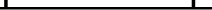 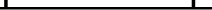 Objednatel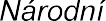 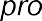 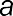 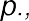 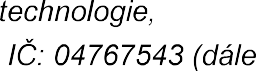 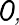 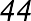 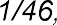 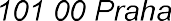 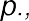 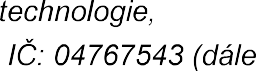 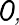 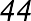 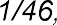 jen „objednatel“)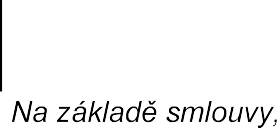 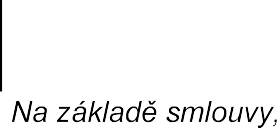 Poskytovatel	(dále jen „Poskytovatel“)Poskytovatel	(dále jen „Poskytovatel“)Smlouva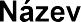 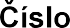 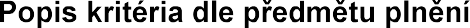 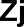 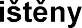 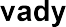 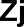 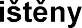 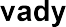 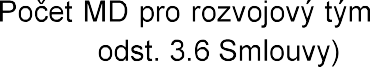 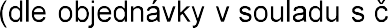 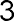 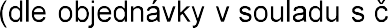 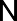 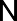 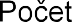 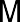 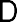 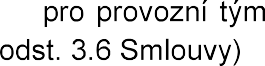 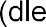 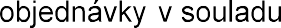 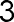 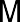 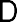 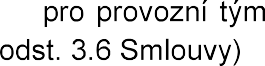 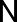 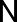 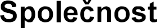 JménoPodpis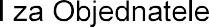 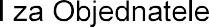 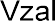 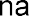 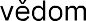 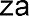 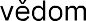 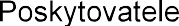 